Комитет по культуре администрации Зиминского районаМКУК «МЦБ Зиминского района»Кимильтей, 2022г.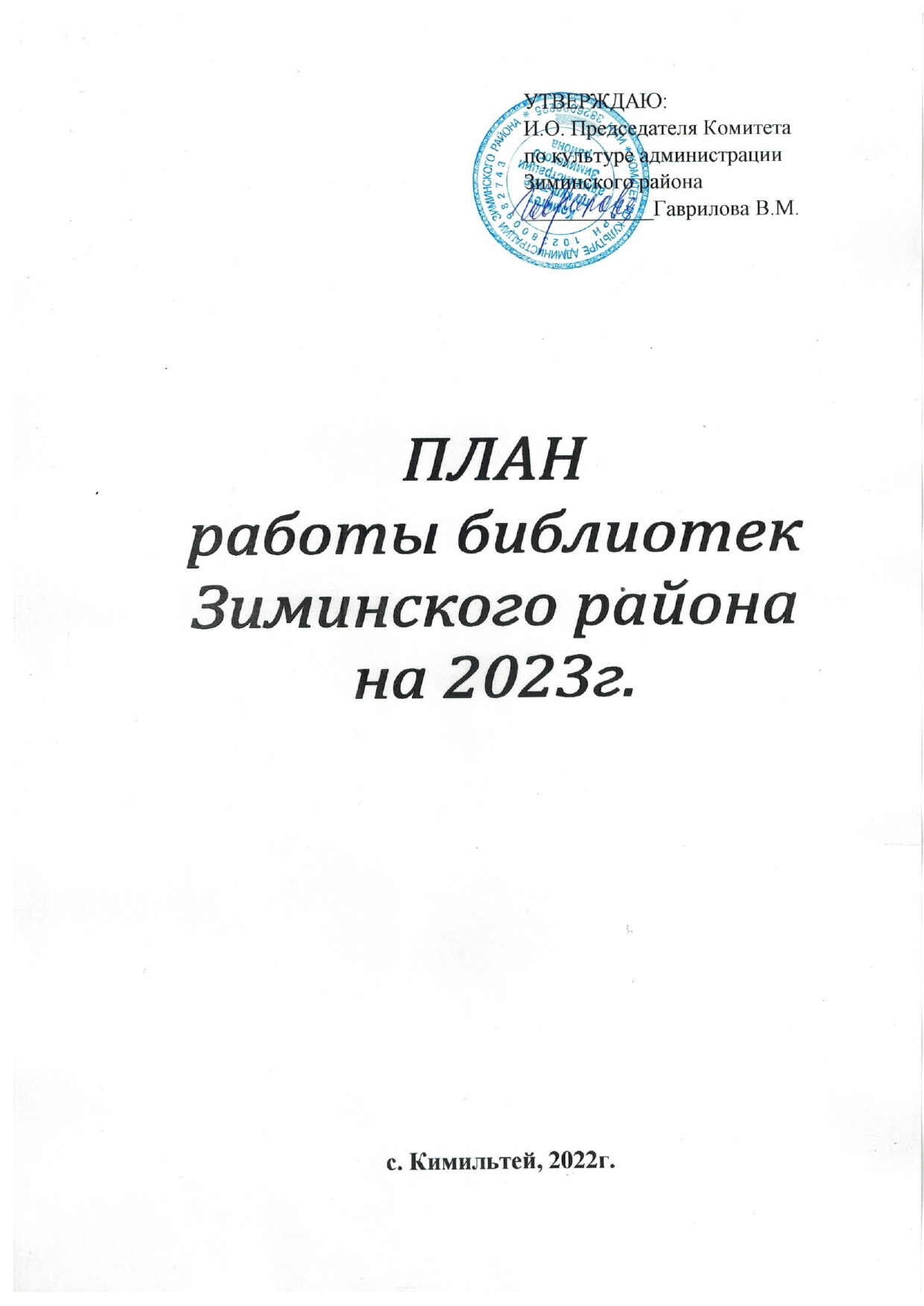 Основные направления деятельности и задачи библиотек                           Зиминского района в 2023г.Нормативно – правовые акты, регламентирующие деятельность библиотек Зиминского района: - Конституция Российской Федерации;- Федеральный закон от 12 января 1996г. № 7-ФЗ «О некоммерческих организациях;- Федеральный закон от 06.10.2003 г. «Об общих принципах местного самоуправления в Российской Федерации»;- Федеральный закон от 9 октября 1992 г. № 3612 –I «Основы законодательства Российской Федерации о культуре;- Федеральный закон № 78 –ФЗ от29.12.1994г. «О библиотечном деле»;- Федеральный закон от 29 декабря 1994г. № 77-ФЗ «Об обязательном экземпляре документов», - Федеральный закон «О социальной защите инвалидов в Российской Федерации»,  - Федеральный закон от 25.07.2002г. № 144 ФЗ «О противодействии экстремизму», - Федеральный закон   от 27 июля 2006 г. № 149 -ФЗ «Об информации, информационных технологиях и защите информации»,- Федеральный закон от 27 июля 2006г. № 152 –ФЗ «О персональных данных», - Федеральный закон от 24 декабря 2010г № 436 –ФЗ «О защите детей от информации, причиняющей вред их здоровью и развитию», - Федеральный закон от 27 декабря 1992 г. № 2300-I «О средствах массовой информации», - Федеральный закон от 7 февраля 1992 г. №3612 -I «О защите прав потребителей»,- Национальный проект «Культура», утверждённый указом Президента РФ от 07.05.2018г. № 204;- Конвенция ООН о правах ребёнка;-Концепция библиотечного обслуживания детей в России;- Десятилетие детства в России, утверждено Указом Президента РФ от 29.05.2017г.  № 240 «Об объявлении в Российской Федерации Десятилетия детства»;- Стратегия развития информационного общества в РФ на 2017 – 2030 годы, утвержденная Указом Президента Российской Федерации № 203;- Стратегия развития библиотечного дела в Российской Федерации на период до 2030 года», утверждённой Распоряжением Правительства Российской Федерации от 13 марта 2021 г. № 608-р;- Основные направления развития деятельности по сохранению библиотечных фондов в Российской Федерации»;- Модельный стандарт деятельности общедоступной библиотеки, утверждённый 31.10.2014г. Министром культуры РФ В.Р. Мединским;- Руководство по краеведческой деятельности общедоступных (публичных) библиотек Российской Федерации, г. Владимир, 2018. - Закон Иркутской области от 18 июля 2008г. №46-ОЗ «О библиотечном деле в Иркутской области»;- Закон Иркутской области от 07 июля 1999г. №31/8 -ЗС-ОЗ «Об обязательном экземпляре документов в Иркутской области»;- Государственная программа Иркутской области «Развитие культуры на 2019 -2024 годы»;-Постановление администрации Зиминского районного муниципального образования от 28.12.2009 г. № 1285 «Об организации библиотечного обслуживания населения в Зиминском районе»;-Постановление администрации Зиминского районного муниципального образования от 28.12.2009 г. № 1477 «Об обязательном экземпляре документов Зиминского районного               муниципального образования»;- Муниципальная программа Зиминского районного муниципального образования «Развитие культуры в Зиминском районе», утверждённая постановлением администрации Зиминского районного муниципального образования от 09.11.2020 года № 935.В мероприятиях отразятся следующие основные события:В рамках мероприятий планов государственных библиотек по обеспечению методической деятельности библиотек муниципальных образований Иркутской области:Проекты:«Пушкинская карта»«Культура для школьников»«Библиотека для власти, общества, личности» («Большой проект»);«Хранители истории Иркутской области»;«Подросток: сложный фарватер»; «Культпрофи»Конкурсы:Молодёжный литературный конкурс «Поэтическое Многоборье»Акции:«КнигаМарт»«Счастливая семья»;«Читаем Распутина вместе»«Защитим детей вместе»;«Твори добро от всей души»«Неделя национальных культур в библиотеках Приангарья "Радуга дружбы "»События и мероприятия международного, всероссийского, областного, регионального,     районного и сельского масштабов: Всемирная акция «Тотальный диктант»Международный фестиваль «КнигаМарт-2023»XV Международный фестиваль «Этим летом в Иркутске»Международная акция «Читаем детям о войне»Международная просветительская акция «Большой этнографический диктант»Всероссийская неделя детской и юношеской книгиВсероссийский фестиваль «Дни русской духовности и культуры „Сияние России “»Общероссийская акция «Дарите книги с любовью!» в рамках празднования Международного дня книгодаренияМеждународная просветительская акция «Большой этнографический диктант»Всероссийский исторический диктант на тему событий Великой Отечественной войны «Диктант Победы»Культурно- просветительская акция «Культурный марафон» Научная конференция «Уткинские чтения»Третий «Байкальский экологический диктант-2023»Движение «Волонтеры культуры 38»100-летие Зиминского района – с. Самара;135- летие со дня основания с. Услон115-летие со дня основания сел: Батама, МасляногорскОсновные направления работы библиотек Зиминского района:Основные цели: - обеспечение свободного доступа граждан Зиминского района к информации, информационным ресурсам, библиотечным услугам и библиотечным фондам, духовное развитие и приобщение жителей Зиминского района к культурным ценностям, создание условий для интеллектуального и творческого развития населения района;  - формирование книжной культуры всех категорий населения Зиминского района;Библиотеки будут стремиться к развитию по основным направлениям:- как культурно –просветительский центр, как активный информационный агент в виртуальном пространстве; как хранительница культурного наследия, как ресурс развития территорий;Библиотеки Зиминского района ставят перед собой в 2023году следующие задачи:- совершенствование библиотечного обслуживания;- выполнение основных контрольных показателей работы и привлечение новых пользователей в библиотеки и к чтению; - обеспечение доступности, оперативности и комфортности получения информации пользователями библиотек, в том числе предоставление доступа информационных ресурсов, с помощью которых можно получить новые профессиональные компетенции и знания; -использование в информационно –библиотечном обслуживании   ресурсов и возможностей НЭБ и «ЛитРес»;- продвижение книги, чтения, библиотек в социальных медиа;- формирование доступной информационной среды для пользователей с ограниченными возможностями здоровья; - создание справочно-поискового аппарата на традиционных и электронных носителях, библиографических и полнотекстовых баз данных с учетом развития информационных и цифровых технологий; - формирование информационной культуры и культуры чтения пользователей; - продвижение цифровой грамотности и цифровой культуры среди населения;- предоставление в пользование библиотечного фонда, в том числе путём развития внестационарного обслуживания; - формирование и осуществление максимально возможного спектра развивающих, обучающих и просветительских программ; - увеличение количества посещений культурно – просветительских мероприятий с учётом распоряжения Министерства культуры Российской Федерации от 16.10.2020г. «О методологии расчёта показателя «Число посещений культурных мероприятий»;- организация деятельности библиотек в рамках Года русского языка как межнационального общения и Год педагога;-проведение библиотеками культурно-просветительских и досуговых мероприятий по основным знаменательным и памятным датам 2022 года;- привлечение талантливых пользователей, поддержка и их продвижение;- организация работы клубов, студий, объединений, развивающих способности пользователей библиотеки;- участие библиотек в конкурсах различных уровней, в том числе на получение грантовой поддержки; реализация библиотеками проектной деятельности;-Участие в Национальном проекте «Культура»: в областном конкурсе «Лучшие сельские учреждения культуры и их работники, а также обучение библиотекарей;- пополнение книжных фондов библиотек при поддержке федерального, областного и местного бюджетов, ГБУК ОГУНБ им. Молчанова – Сибирского, обеспечение информационной безопасности и сохранности библиотечных фондов, комплектование, информационно-библиографическая обработка документов и организация фонда; - достижение значений целевых показателей результативности предоставления субсидий местным бюджетам из федерального, областного и местного бюджетов на комплектование книжных фондов;- пополнение электронного каталога и обеспечение доступности к библиотечным ресурсам библиотек Зиминского района; - обеспечение работы в Сводном каталоге Иркутской области; - участие в областном сетевом социально-ориентированном проекте «Библиотека для власти, общества, личности», в его подпроектах: «Школа здоровой нации», «Госуслуги – это просто», «Каникулы с библиотекой», «Активное долголетие», «Ступень к успеху» и «Электронная память Приангарья»; - оперативное обновление информации на сайте МКУК «МЦБ Зиминского района», как современной площадки для продвижения чтения, книги, библиотеки; -  работа в рамках проекта «Пушкинская карта»;-проведение социологических исследований с целью выявления интересов и потребностей пользователей, их отношения к библиотеке, а также получения оценки качества предоставляемых ею библиотечных услуг; - внедрение и использование новых технологий и инновационных подходов в деятельности библиотек; - повышение комфортности библиотечной среды, формирование положительного имиджа библиотеки, развитие рекламы; - поиск новых социальных партнеров для творческого взаимовыгодного сотрудничества и поддержка существующих партнерских отношений;-внедрение профессионального стандарта «Специалист по библиотечно – информационной деятельности»;- содействие повышению квалификации библиотекарей Зиминского района: проведение обучающих мероприятий и консультаций, организация посещений методических центров, создание условий для онлайн-обучения на библиотечных профессиональных форумах, семинарах, курсах;-внедрение профессионального стандарта «Специалист по библиотечно – информационной деятельности»;Основные направления работы библиотек с пользователями вести в рамках целевых программ и социально – значимых проектов и акций:Реализация районных программ, проектов и акций:Районной программы: «Патриотическое воспитание граждан Зиминского района», проектов: «Нет забытых могил», «Карта сражений односельчан», «Герой земли иркутской», к 120-летию А.П. Белобородова - содействие гражданско – патриотическому воспитанию населения; Районной программы: «Возрождая культуру- возродим Россию», проектов: «Традиции дом берегут» - содействие сохранению и развитию культурного наследия народов России;Районной программы: «Библиотерритория», проектов: «Каникулы с библиотекой», «Литературные каникулы», «Книга дарит радость всем!»  -поддержка и развитие чтения всех категорий населения, особенно молодежи и детей, с помощью использования современных форматов продвижения книги и чтения, с учетом адресной популяризации чтения;Районной программы: «Чтение- дело семейное», проектов: «Библиотека - дом семьи», «Читаешь ты! Читаю я! Читает вся моя семья!» -создание условий для развития семейных традиций и ценностей, популяризация семейного чтения;Районной программы: «Библиотека- центр информации и общения «особой» категории граждан», проектов «Книга 03», «Активность- путь к долголетию», «Компьютерный ликбез», акций:«БлагоДать», «Поделись теплом», «Добро»-  содействие социокультурной адаптации социально-незащищенных слоев населения, обеспечение развития их образовательных и творческих возможностей   путём организации комфортной библиотечной среды, получения доступной и востребованной пользователями информации, приобщения к книге, культурной и духовной жизни местного сообщества; Районной программы: «Я люблю район Зиминский, я люблю родной свой край!», проектов: «Славен район делами, славен район людьми», «Хронограф Зиминского района», «Народы Прибайкалья», «Я вырос здесь и край мне этот дорог», просветительских мероприятий и направлений деятельности - создание условий для распространения краеведческих знаний, краеведческого движения, привитие любви к родному краю, формирование интереса населения Зиминского района к культурному наследию области и района;Районной программы: «Библиотека за экологию: словом, делом, творчеством», акций: «Чистый лес!»,«От чистого села - к зеленой планете», «Мы - за чистое село!», «Чистая река - чистые берега» - привлечение внимания населения к экологическим проблемам, продвижение экологических знаний, формирование активной жизненной позиции по отношению к природе населения Зиминского района; Районной программы: «ПРОФИ: Профессионалов Развиваем, Обучаем, Формируем, Информируем» - повышение профессионального уровня работников библиотек Зиминского района, развитие обучения в рамках программы «ПРОФИ: Профессионалов: Развиваем, Обучаем, Информируем, Информируем», а также в рамках областных совещаний, зональных семинаров и вебинаров;Создание условий для самореализации граждан, их творческого развития, неформального общения через организацию клубов по интересам: «С книгой по жизни», «Живая старина», «Огонек», «Краевед», «Скандинавочки», «Здоровье и долголетие», «Книгочей», «Друзья библиотеки», «Литературное слово», «Сияние чувашских орнаментов», «Волшебный бисер», «Радуга идей», «Успех», «Фавориты», «Звоночки», «Красивое слово»;БИБЛИОТЕЧНАЯ СЕТЬОрганизацией библиотечного обслуживания населения Зиминского района в 2023 году будут заниматься: МКУК «Межпоселенческая центральная библиотека Зиминского района» со статусом юридического лица, Центральная детская библиотека (структурное подразделение МКУК «МЦБ») и 20 сельских библиотек, входящих в состав МКУК «Культурно – досуговые центры» в 12 сельских муниципальных образованиях.Из 20 библиотек МКУК «КДЦ МО»:-  две библиотека сел: Баргадай и Ухтуй будут работать на полные ставки; - четыре библиотеки сёл: Покровка, Норы, Мордино и Глинки -  на 0,75 ставки; -тринадцать библиотек сел: Батама, Сологубово, Басалаевка, Масляногорск, Услон, Зулумай, Перевоз, Новолетники, Филипповск, Большеворонеж, Харайгун, Самара, уч. Буринская Дача, мкр. «Саянская деревня» - на 0,5 ставки; - одна библиотека с. Буря - на 0,25 ставки.3.НАЦИОНАЛЬНЫЙ ПРОЕКТ «КУЛЬТУРА»     В 2023 году работа библиотек Зиминского района в рамках Национального проекта «Культура» будет направлена на:Исполнение показателей НП «Культура»: посещения, обращения к электронным цифровым ресурсам.Обновление библиотечных фондов.Участие в федеральном проекте «Творческие люди»Участие в проекте «Пушкинская карта» 4.  ПЛАНОВЫЕ ПОКАЗАТЕЛИ ДЕЯТЕЛЬНОСТИ5.     БИБЛИОТЕЧНЫЕ ФОНДЫПрограмма по формированию, сохранности фондов, исследования по организации фондов       В 2023 году работа МКУК «МЦБ Зиминского района» по вопросам формирования и сохранности фондов будет организована в рамках   Программы «Сохранение библиотечных фондов МКУК «МЦБ Зиминского района», утверждённой приказом МКУК «МЦБ Зиминского района» от 28.10.2021 г. № 14. Цель программы: обеспечение сохранения библиотечных фондов МКУК «МЦБ Зиминского района», как информационного ресурса и части культурного наследия России.Формирование фондов       В работе с фондами применять регламентирующие и нормативные документы по организации и использованию фондов (см. следующий подраздел «Регламентирующие и нормативные документы по организации фондов»).       Продолжить формирование библиотечного фонда библиотек Зиминского района с учетом возможностей финансирования, учитывая интересы, потребности и запросы пользователей.      Отредактировать, в связи с дополнениями и изменениями, картотеку Культурно-экономического профиля района. Внести корректировку в «Тематико-типологический план комплектования».           Приобретать новые документы, изданные в последние три года. Доукомплектование фонда осуществлять с учётом повышенного спроса на эти издания. При ретроспективном комплектовании, приоритет отдавать изданиям краеведческого характера, с целью восполнения пробелов в краеведческих фондах.         Продолжать комплектование обязательным экземпляром, уделяя при этом особое внимание поступлению, хранению и вопросу использования пользователями.         Пополнять библиографическими записями электронный каталог.          Освобождать фонд от ветхих, устаревших, утраченных, испорченных или непрофильных и дублетных документов.          Систематически заниматься выявлением редких и ценных изданий, особенно краеведческого характера, вопросам поступления и использования пользователями.         Продолжать выделять в фондах библиотек краеведческую литературу, систематически популяризируя эти издания. Новые и редкие издания краеведческой литературы выделять пометками, закладками, отличительными знаками.          Работать с Федеральным списком экстремистских материалов (ФСЭМ). При поступлении новых изданий производить сверку с ФСЭМ. Следить за тем, чтобы издания, включенные в ФСЭМ, не были представлены в открытом доступе к фондам, на выставках и любым иным способом допущены к массовому распространению. Сверять списки экстремальных материалов ФСЭМ (раз в месяц) с фондом, отмечая результаты в учетных документах. Регламентирующие и нормативные документы по организации фондов:- Приказ Министерства культуры Российской Федерации от 8 октября 2012 г. № 1077 «Об утверждении учёта документов, входящих в состав библиотечного фонда»;-Приказ Федеральной службы государственной статистики от 05.10.2020 № 616 «Сведения об общедоступной (публичной) библиотеке»;- Постановление администрации ЗРМО от 01.12.2009г. №1285 «Об организации библиотечного обслуживания населения в Зиминском районе»;-Постановление администрации ЗРМО от 01.06.2021г. №1428 «Об утверждении Положения об обязательном экземпляре документов Зиминского районного муниципального образования»;- Приказ Комитета по культуре администрации Зиминского района от 30.12.2022г. № 34 «О делегировании полномочий»;- Приказ МКУ «ЦБУ Зиминского района от 13 от 30.12.2022 г. «Об утверждении учётной политики Зиминского района»; - Инструкция по заполнению формы 6-НК Федерального статистического наблюдения (2020), разработанная ИОГНУБ им. И.И. Молчанова - Сибирского- Устав Муниципального казенного учреждения культуры «Межпоселенческая центральная библиотека Зиминского района», утвержденный Приказом Комитета по культуре администрации Зиминского района от 21.12.2012г.  №148;Инструкция по организации проверки библиотечного фонда МКУК «МЦБ Зиминского района», утвержденная Приказом МКУК «МЦБ Зиминского района» от 30.12.2019г. №24/16;- Положение о библиотечном фонде, утверждённое Приказом МКУК «МЦБ Зиминского района» от 30.12.2019г №24/9;- Положение «О порядке классификации информационной продукции, находящейся в фондах Муниципального казенного учреждения культуры «Межпоселенческая центральная библиотека Зиминского района» и размещение знака информационной продукции», утвержденное Приказом МКУК «МЦБ Зиминского района» от 10.01.2017г. №2;- Положение о Комиссии по сохранности библиотечных фондов МКУК «МЦБ Зиминского района», утвержденное Приказом МКУК «МЦБ Зиминского района» от 30.12.2019г. №24/15;Положение об организации методической работы, выполняемой МКУК «МЦБ Зиминского района», утверждённое Приказом МКУК «МЦБ Зиминского района» от 2017г. № 1/22.- Положение о системе каталогов, картотек и баз данных МКУК «МЦБ Зиминского района», утвержденное Приказом МКУК «МЦБ Зиминского района» от 09.01.2017г №1/10;- Положение о сохранности библиотечного фонда МКУК «МЦБ Зиминского района», утвержденное Приказом МКУК «МЦБ Зиминского района» от 30.12.2019г. №24/18;- Правила по работе с изданиями редких и ценных книг МКУК «МЦБ Зиминского района», утверждённые Приказом МКУК «МЦБ Зиминского района» от 30.12.2019г №24/13;- Положение о работе с пожертвованиями (дарами) в библиотечный фонд МКУК «МЦБ Зиминского района», утверждённое Приказом МКУК «МЦБ Зиминского района» от 30.12.2019г №24/11;- Положение о фонде редких и ценных изданий МКУК «МЦБ Зиминского района», утверждённое Приказом МКУК «МЦБ Зиминского района» от 30.12.2019г №24/11;- Положение о системе нормирования труда муниципального казенного учреждения культуры «Межпоселенческая центральная библиотека Зиминского района», утвержденное Приказом МКУК «МЦБ Зиминского района» от 11.11.2022г. №15/1;- Положение об организации методической работы МКУК «МЦБ Зиминского района», утвержденное Приказом МКУК «МЦБ Зиминского района» от 11.11.2022г. №15.Организация работы по формированию единого библиотечного фонда будет осуществляться в рамках в рамках следующих документов:       - Соглашения между администрациями сельских поселений Зиминского района и администрацией Зиминского района о передаче осуществления части своих полномочий по вопросам местного значения (в части выполнения полномочий по комплектованию библиотечных фондов библиотек поселений Зиминского района):Администрация Зулумайского сельского поселения – соглашение № 482 от 02.12.2022г.;Администрация Кимильтейского сельского поселения – соглашение № 480 от 02.12.2022г.;Администрация Масляногорского сельского поселения – соглашение № 489 от 02.12.2022г.;Администрация Покровского сельского поселения – соглашение № 481 от 02.12.2022г.;Администрация Ухтуйского сельского поселения – соглашение № 485 от 02.12.2022г.;Администрация Филипповского сельского поселения – соглашение № 484от 02.12.2022г.;Администрация Харайгунского сельского поселения – соглашение № 487 от 02.12.2022г.;Администрация Услонского сельского поселения – соглашение № 488 от 02.12.2022г.;- Выполнение полномочий по комплектованию библиотечных фондов библиотек поселений Зиминского района МКУК «МЦБ Зиминского района» осуществлять в соответствие с Приказом Комитета по культуре администрации Зиминского района от 30.12.2022г.№ 34 «О делегировании полномочий» - отв. МКУК «МЦБ Зиминского района»;- Заключение «Договоров на оказание бухгалтерских услуг (бухгалтерское обслуживание) с МКУ «Центр бухгалтерского учёта Зиминского района» - на ведение бухгалтерского и налогового учета финансово – хозяйственной деятельности учреждений культуры Зиминского района осуществить 09.01.2022 года - отв. директор МКУК «МЦБ Зиминского района» и директора МКУК «КДЦ МО»;- Организацию ведения единого учета и отчётности библиотечного фонда библиотек Зиминского района вести в рамках «Договоров на оказание бухгалтерских услуг (бухгалтерское обслуживание) с МКУ «Центр бухгалтерского учёта Зиминского района» – отв. библиотеки сельских поселений, МКУК «МЦБ Зиминского района», МКУ «Центр бухгалтерского учета Зиминского района»;- Ведение единого электронного каталога продолжить на единый библиотечный фонд Зиминского района - отв. МКУК «МЦБ Зиминского района»;- Документооборот по работе с фондами вести согласно «Графика предоставления отчётов по работе с фондами библиотек поселений Зиминского района», утвержденного Приказом МКУК «МЦБ Зиминского района» и согласованным директорами МКУК «КДЦ МО» -  отв. МКУК «МЦБ Зиминского района», директора МКУК «КДЦ МО»;-Комплектование единого библиотечного фонда осуществлять в рамках всех источников финансирования: федеральный, областной, местный бюджеты, средства от оказания платных услуг, предоставляемых учреждениями культуры Зиминского района, обменно-резервный фонд ИОГУНБ им. И.И.Молчанова - Сибирского, пожертвования, спонсорская помощь, книги, полученные в дар от авторов, от пользователей, приём книг от пользователей взамен утерянных – директора МКУК «КДЦ МО», МКУК «МЦБ Зиминского района»;Методическая деятельность по организации единого библиотечного фонда- Посещение библиотек Зиминского района осуществлять целью оказания методической и практической помощи, в т.ч.  по организации единого книжного фонда Зиминского района – отв. МКУК «МЦБ Зиминского района»;- Организация практикумов, стажировок для вновь принятых работников по вопросам организации единого книжного фонда Зиминского района по отдельной программе - отв. МКУК «МЦБ Зиминского района»; - Проведение устных консультаций по вопросам: проверок библиотечных фондов, составления библиографического описания документов, организации и ведения каталогов, заполнения учётных документов, переоценке фондов, организации подписки на периодические издания, по изучению состава фондов - отв. МКУК «МЦБ Зиминского района»;- Участие в работе вебинаров, семинаров, практикумов, конференций по вопросам формирования, использования и сохранности библиотечного фонда - отв. библиотекари Зиминского района;- Занятие самообразованием работниками библиотек Зиминского района: изучение профессиональной литературы и документов, регламентирующих организацию работы с библиотечными фондами -отв. библиотекари Зиминского района;-  Знакомство с инновационным опытом по вопросу работы библиотек с книжными фондами - отв. библиотекари Зиминского района;Выделение особых фондов: редких и ценных изданий- Ведение отдельного учёта особых фондов: редких и ценных изданий – отв. библиотеки Зиминского района; - Хранение фонда редких и ценных изданий на полках, стеллажах или в отдельных шкафах, недоступных свободному доступу пользователей – отв. библиотеки Зиминского района;- Дополнение Реестра редких и ценных книжных изданий - отв. библиотеки Зиминского района; - Пользование редкими и ценными изданиями только под контролем библиотечных работников – отв. библиотеки Зиминского района; - Осуществление контроля по вопросу поступления и хранения редких и ценных документов единого библиотечного фонда Зиминского района -  отв. библиотеки Зиминского района;- Использование фонда редких и ценных изданий в выставочной культурно - просветительской работе для популяризации книги и чтения, а также в обслуживании пользователей научно – исследовательской и образовательной цели, стоящих перед пользователями–отв. библиотеки Зиминского района; Обеспечение условий для хранения и использования фондов      -  Поддержка оптимального температурно – влажностного режима в библиотеках с помощью естественного проветривания помещений и отметкой в «Журналах учета температурно – влажностного режима в помещениях библиотек» - отв. библиотеки Зиминского района;       - Выборочный просмотр фонда на предмет повреждений биологических вредителей-отв. библиотеки Зиминского района;    -  Ежедневная защита библиотечного фонда от пыли с помощью поддержания чистоты пола, стен, стеллажей, книг - отв. библиотеки Зиминского района;-   Проведение санитарных дней последнюю пятницу месяца -отв. библиотеки Зиминского района; - Сохранение библиотечных фондов в процессе использования: применение при копировании документов библиотечного фонда современных технических средств -отв. библиотеки Зиминского района;-  Проведение семинаров, практикумов для библиотекарей Зиминского района по вопросам сохранности библиотечного фонда-отв. МКУК «МЦБ Зиминского района»;- Укрепление материально – технической базы в рамках проведения текущих ремонтов помещений библиотек, поддержки в рабочем состоянии оргтехники, обеспечивающей сканирование и копирование документов библиотечного фонда-отв. директора учреждений культуры Зиминского района; -  Актуализация   нормативно – правовых документов по безопасности библиотеки и библиотечных фондов: разработка документов по пожарной, антитеррористической безопасности библиотеки, проведение инструктажей с работниками библиотек по пожарной, антитеррористической безопасности-отв. директора учреждений культуры Зиминского района; - Оснащение библиотек средствами противопожарной безопасности-отв. директора учреждений культуры Зиминского района;- Сохранение библиотечных фондов в процессе их использования с помощью развития нормативно – правовой базы, обеспечивающей сохранность библиотечного фонда, обеспечения постоянного контроля по вопросу соблюдения библиотекарями и пользователями нормативно – правовых актов по сохранности библиотечного фонда-отв. директора учреждений культуры Зиминского района;Проверка фондов библиотек- Проведение плановых проверок библиотечных фондов в библиотеках сёл: Большеворонеж (апрель), Зулумай (октябрь), Новолетники (март), Самара (октябрь), Сологубово (март), в соответствии с «Графиком проведения плановых проверок фондов библиотек поселений Зиминского района», утвержденным директором МКУК «МЦБ Зиминского района» и согласованным директорами МКУК «КДЦ МО» -   отв. библиотеки сёл: Большеворонеж, Зулумай, Новолетники, Самара, Сологубово;- Проведение выборочных проверок библиотечных фондов на новые поступления последних трёх лет: 2020 - 2022 (библиотеки сёл Перевоз, Услон, ЦДБ) – отв. библиотекари сёл: Перевоз, Услон, зав. ЦДБ, МКУК «МЦБ Зиминского района»;Организация работы по текущему комплектованию- Корректировка ТТПК фонда библиотек Зиминского района на 2023 год – отв. МКУК «МЦБ Зиминского района»;- Проведение анализа изданий, закупленных в 2022 году, на предмет их востребованности пользователями с целью выявления возможно допущенной ошибки в комплектовании –отв.  библиотеки Зиминского района;- Продолжение сотрудничества с ООО «Усольский ПродаЛитЪ» с целью проведения закупок книжной продукции– отв.  МКУК «МЦБ Зиминского района»;-Формирование заявки на приобретение книжной продукции– отв. МКУК «МЦБ Зиминского района»;- Продолжение комплектования единого фонда библиотек Зиминского района через различные источники комплектования: средства из федерального, областного и местного  бюджетов на комплектование книжных фондов, поступление обязательного экземпляра документов Зиминского районного муниципального образования, безвозмездную передачу литературы из ОКБО и ОРФ   ИОГУНБ им. И.И. Молчанова – Сибирского, пожертвования организаций и частных лиц, поступления в рамках проектов, акций и конкурсов– отв. МКУК «МЦБ Зиминского района»;- Обеспечение своевременного и эффективного использования средств федеральной, областной субсидий, а также средств местного бюджета на комплектование книжных фондов в соответствии с Соглашением о предоставлении субсидий местному бюджету на комплектование книжных фондов муниципальных общедоступных библиотек, заключённым между Министерством культуры и архивов Иркутской области и администрацией Зиминского муниципального района – отв. директор МКУК «МЦБ Зиминского района»;- Достижение значений целевых показателей результативности предоставления субсидий местным бюджетам в целях софинансирования расходных обязательств муниципальных образований на комплектование книжных фондов муниципальных общедоступных библиотек на 2023г., установленных Соглашением, заключённым между Министерством культуры и архивов Иркутской области и администрацией Зиминского районного муниципального образования - отв. директор МКУК «МЦБ Зиминского района; - Подготовка и своевременное предоставление отчетов в Министерство культуры и архивов Иркутской области о расходовании субсидий бюджету Зиминского района из федерального и областного бюджетов на комплектование книжных фондов МКУК «МЦБ Зиминского района – отв. директор МКУК «МЦБ Зиминского района;- Оформление актов о приёме пожертвований в библиотечный фонд, Договоров пожертвования, протоколов заседания комиссии по приёму документов в библиотечный фонд, благодарственных писем жертвователям - отв. МКУК «МЦБ Зиминского района»;- Проведение подписки на периодические издания в библиотеки Зиминского района за счёт   средств местных бюджетов, платных средств, оказываемых учреждениями культуры, проведения седьмой общероссийской акции «Дарите книгу с любовью!», посвященной Международному дню книгодарения, районной акции единого действия «Выпиши детский журнал и подари библиотеке» – отв. директор МКУК «МЦБ Зиминского района», директора МКУК «КДЦ МО», библиотекари библиотек МКУК «КДЦ МО»;- Ведение КСУБФ и инвентарных книг на единый фонд библиотек Зиминского района - отв. библиотеки Зиминского района;- Своевременная организация ведения учёта, обработки и распределения новых поступлений документов - отв. МКУК «МЦБ Зиминского района»;- Составление библиографического описания и оформление карточек для каталогов (учётный, алфавитный, систематический) – отв. МКУК «МЦБ Зиминского района»;- Оформление сопроводительных документов (накладных) – отв. МКУК «МЦБ Зиминского района»;- Сверка поступающих документов с Федеральным списком экстремистских материалов» - отв. МКУК «МЦБ Зиминского района»;- Оперативная доставка новых документов, поступивших в библиотеки Зиминского района, согласно документов учета– отв. МКУК «МЦБ Зиминского района»;- Осуществление контроля за своевременным поступлением обязательного экземпляра документов Зиминского районного муниципального образования в единый фонд библиотек Зиминского района -  отв. МКУК «МЦБ Зиминского района»;- Разработка и реализация комплекса мероприятий по воспитанию культуры чтения, привитие пользователям любви к книге, чтению, навыков работы с книгой, бережного отношения к книге, проведение бесед при выдаче книг - отв. библиотеки Зиминского района;-  Продолжение ведения электронного каталога на единый библиотечный фонд библиотек Зиминского района – отв. МКУК «МЦБ Зиминского района»;- Маркировка поступивших изданий по возрастным категориям согласно ФЗ № - 436 от 01.09.2012г. «О защите детей от информации, причиняющей вред их здоровью и развитию» - «0+», «6+», «12+», «16+», «18+» - в течение года – отв. МКУК «МЦБ Зиминского района»;- Составление библиографического описания документов в АРМ «Каталогизатор» программы ИРБИС 64 – отв. МКУК «МЦБ Зиминского района»;- Организация рекламы новых поступлений в библиотеках района: «Новоселы в библиотеке», «Новая книга – всегда праздник!» – отв. библиотеки Зиминского района;- Совершенствование схем расстановки библиотечных фондов для удобного пользования читателям - отв. библиотеки Зиминского района;- Предоставление полной информации о составе единого фонда библиотек Зиминского района через текстовую базу данных электронного каталога и другие формы информирования – отв. МКУК «МЦБ Зиминского района»;- Организация подписки на периодические издания за счёт средств от оказания платных услуг в размере 15 000,00 – отв. МКУК «МЦБ Зиминского района»;- Привлечение спонсорских средств на подписку на периодические издания – 10 000,00 – библиотеки Зиминского района;- Организация подписки на периодические издания за счёт средств бюджета администрации Харайгунского МО в размере 7 200,00.-Организация работы по списанию документов библиотечного фонда по ветхости, устаревшей по содержанию, утерянных пользователями – библиотеки Зиминского района;-Принятие и обработка книг, полученных взамен утерянных читателями и актов на утерянные и принятые взамен утерянных книги, доработка актов, проверка правильности подсчёта - отв. МКУК «МЦБ Зиминского района»;- Подведение итогов движения фондов- отв. библиотеки Зиминского района, МКУК «МЦБ Зиминского района», МКУ «ЦБУ Зиминского района»;Подписка на периодические издания.- Подписку на периодические издания осуществлять в рамках средств:-   от оказания платных услуг – МКУК «МЦБ Зиминского района» - 15 000,00; -  бюджета Харайгунского МО – на сумму 7200,00;-  спонсорских средств – 10 000,00(библиотеки: с. Зулумай, Батама, Услон)Анализ и оценка использования фонда- Изучение состава и использования библиотечных фондов - отв. библиотеки Зиминского района;-Просмотр библиотечных фондов с целью изъятия устаревшей, ветхой, малоиспользуемой литературы - отв. библиотеки Зиминского района;- Изучение читательского спроса- отв. библиотеки Зиминского района;- Размещение опроса в социальных сетях- отв. библиотеки Зиминского района;- Анализ чтения читательских формуляров- отв. библиотеки Зиминского района;- Проведение анкетирования «Книга в вашей семье», «Что читает Ваш ребенок?» - отв. библиотеки Зиминского района;- Просмотр прайс –листов ООО «Усольский ПродаЛитЪ» - отв. МКУК «МЦБ Зиминского района»;- Создание выставок новых книг в виртуальном варианте и размещение их на сайте и на страницах библиотек в социальных сетях - отв. библиотеки Зиминского района;- Выпуск информационной продукции (буклетов, листовок, закладок) длябиблиотечныхфондов и ознакомления читателей с новинками «Книги – новосёлы», «Верная спутница книги - закладка», «Что бы хотела книга», «Возврат книги – обязательное правило для всех», Обзор новых поступлений литературы: «Виват,   новая книга!!!» - отв. библиотеки Зиминского района.Выбытие из фондов библиотек- Разработка нормативов списания документов библиотечного фонда, рекомендуемых библиотекам Зиминского района -  МКУК «МЦБ Зиминского района»;- Организация планового списания библиотечного фонда в библиотеках Зиминского района в соответствие с «Графиком предоставления актов на списание фондов библиотек поселений Зиминского района», утвержденным приказом МКУК «МЦБ Зиминского района и согласованным директорами МКУК «КДЦ МО»:-1 квартал - МЦБ, ЦДБ и библиотеки МКУК КДЦ: Кимильтейского МО, Филипповского МО, Масляногорского МО, Услонского МО, Покровского МО - отв. МЦБ, ЦДБ и библиотеки МКУК КДЦ;-2 квартал– библиотеки МКУК КДЦ: Ухтуйского МО, Зулумайского МО Батаминского МО, Харайгунского МО, - Рассмотрение и утверждение Актов на списание документов библиотечного фонда на заседаниях Комиссии по сохранности единого фонда библиотек Зиминского района – отв. комиссия по сохранности единого книжного фонда библиотек Зиминского района;Работа с отказами в библиотеках- Ведение учёта отказов в библиотеках Зиминского района согласно «Инструкциям по работе с отказами в библиотеках Зиминского района», регламентирующими это направление работы для содействия полному удовлетворению информационных запросов пользователей – отв. библиотеки Зиминского района;- Проведение анализа отказов в библиотеках Зиминского района– отв. библиотеки Зиминского района;- Ведение учета требований пользователей на литературу, отсутствующую в библиотечных фондах– отв. библиотеки Зиминского района;- Приобретение литературы по запросам пользователей– отв. библиотеки Зиминского района;- заказ необходимых изданий пользователям по ВСО и МБА– отв. библиотеки Зиминского района;- Проведение мониторинга по работе с отказами в библиотеках Зиминского района – май 2021г. – отв. библиотеки Зиминского района;Финансирование комплектования-Финансирование комплектования библиотечных фондов библиотек Зиминского района в 2023 году осуществлять за счёт средств: -  федерального бюджета – 75 440,00;  -  областного бюджета в форме субсидии- 25 150,00;-  бюджета Зиминского районного муниципального образования– 6 420,64; - бюджета Харайгунского муниципального образования -организацию подписки на периодические издания -7 200,00;- от оказания платных услуг МКУК «МЦБ Зиминского района» - на организацию подписки на периодические издания - 15 000,00;     -  спонсорских средств – 10 000,00(библиотеки: с. Зулумай, Батама, Услон).Обеспечение учета и сохранности фондов- Ведение учета единого библиотечного фонда библиотек Зиминского района продолжать, руководствуясь Приказом Министерства культуры Российской Федерации от 8 октября 2012 г. № 1077 (с изменениями на 2 февраля 2017г.)  «Об утверждении порядка документов, входящих в состав библиотечного фонда» и Приказом МКУ «ЦБУ Зиминского района от 30.12.2021г.№16 «Об утверждении учётной политики Зиминского района» -  отв. МКУК «МЦБ Зиминского района», МКУ «Центр бухгалтерского учёта Зиминского района», библиотекари сельских библиотек;  - Актуализация нормативно – правовой базы, обеспечивающей сохранность библиотечного фонда – отв.  директор МКУК «МЦБ Зиминского района», директора МКУК «КДЦ МО»;- Заключение «Договоров на оказание бухгалтерских услуг (бухгалтерское обслуживание)» с МКУ «Центр бухгалтерского учёта Зиминского района» - 09.01.2023г., отв. МКУ «Центр бухгалтерского учёта Зиминского района», директор МКУК «МЦБ Зиминского района» и директора МКУК «КДЦ МО»;- Ежеквартальное проведение сверок бухгалтерского и библиотечного учета единого библиотечного библиотек фонда Зиминского района - отв. МКУ «Центр бухгалтерского учёта Зиминского района», МКУК «МЦБ Зиминского района», библиотеки МКУК «КДЦ МО»;- Заключение «Договоров на оказание услуг по обслуживанию АПС (автоматической пожарной сигнализации) -  отв. директора МКУК «КДЦ МО»;- Просмотр фонда с целью изъятия ветхой литературы;- Проведение мероприятий по ремонту зданий и помещений библиотек – отв. директор МКУК «МЦБ Зиминского района», директора МКУК «КДЦ МО»;- Актуализация документов по пожарной безопасности библиотек Зиминского района: (положения, инструкции, приказы, памятки, правила, плакаты) - отв. директора МКУК «КДЦ МО», директор МКУК «МЦБ Зиминского района»;- Осуществление контроля за исправностью первичных средств пожаротушения (огнетушителей), пожарной сигнализации, охранной сигнализации- Проведение инструктажей по пожарной безопасности в соответствии с установленными сроками с работниками библиотек Зиминского района - отв. директора МКУК «КДЦ МО», директор МКУК «МЦБ Зиминского района»;- Организация мелкого ремонта книг в рамках работы кружков: «Книжкина лечебница», «Книжкина больница», мастерских: «Книгам вторую жизнь», мастер - классов: «Как вылечить книгу»,«У книжки новая одежка», «Спешим на помощь к вам книжные друзья!»,«Советы книжного доктора», проведение акций: «Книжный доктор в школе», дней добрых дел: «Здоровье книги в ваших руках» - отв. библиотеки Зиминского района;-  Осуществление контроля по вопросу бесперебойной работы отопительных систем зданий и помещений библиотек в 2023 – 2024 г.г.– отв. директора МКУК «КДЦ МО»;-  Проведение мониторинга по вопросу сохранности книжных фондов: проверка правильного размещения книг на стеллажах, обучение читателей проведение санитарных дней в библиотеках (1 раз в месяц), поддержка оптимального температурно –влажностного режима, ежедневное проветривание, защита библиотечного фонда от пыли с помощью поддержания чистоты пола, стен, стеллажей, книг, выборочный просмотр книг на предмет выявления биоповреждений, обеспечение соответствующего светового режима, использование по необходимости бактерицидных рециркуляторов для обеззараживания воздуха в библиотеках - отв. библиотеки Зиминского района;- Знакомство пользователей при записи в библиотеку с Правилами пользования библиотекой, Правилами пожарной безопасности, вручение пользователям закладок «Беречь книгу- значит любить её», «Сохрани книгу для друга: 10 советов как сохранить книгу – отв.  библиотеки Зиминского района;-  Проведение работы среди пользователей по привитию навыков бережного отношения к книге, культуры обращения с книгой:-  Проведение бесед: «Искусство быть читателем», «Книги тоже любят жить», «Твой лучший друг - книга», «Как делают книгу» - отв. библиотеки Зиминского района;-  Организация книжных выставок: «Юбилейная полка», «Книги – новосёлы», «УРА! Мы снова в библиотеке», «Книги обвиняют», «Обиженные книги и их вторая жизнь» - отв. библиотеки Зиминского района;- Оформление фотовыставок «Дружим с книгой всей семьёй», «Первый раз в библиотеке», «Селфи с книгой», «Книга путешествует» - отв. библиотеки Зиминского района;- Подготовка и демонстрация презентаций: «Виват, книга!», «ПРОчтение», «История книг: от древности до наших дней» - отв. ОКиО, отв. библиотеки Зиминского района;- Оформление мини- плакатов, дайджестов, закладок, буклетов, лифлетов, памяток: «Верная спутница книги - закладка», «Что бы хотела книга», «Возврат книги – обязательное правило для всех» - отв. библиотеки Зиминского района;-  Подготовка видеороликов: «Читай! Я буду слушать», «Посоветуй книгу!», «Семейный спектакль по любимой книге» - отв. библиотеки Зиминского района;- Организация конкурсов: рисунков «Любимая книга», открыток «Лучший подарок - книга», семейных конкурсов: «Селфи с любимой книгой», «Дружим с книгой всей семьей», на лучшего читателя: «Лидер чтения», конкурс «Создай книгу сам», «Лучшая презентация о книге»;-  Проведение ретро вечеринок: «Очарование забытых книг», «Лучшие книги ушедшего века», «Книга – старожилы нашего фонда»;-  Вручение открыток-напоминаний, организация телефонных звонков, рейдов по мету жительства и работы пользователей – задолжников, проведение акций: «Верните книги в библиотеку!», Дней рассеянного читателя, Недели прощения книговозвращения, месячников задолжников, использование в работе с задолжниками ресурсов СМИ: «Вестник района», социальных сетей и мессенджеров: «Одноклассники», «ВКонтакте», «Viber» -  отв. библиотеки Зиминского района;- Привлечение пользователей к активному участию в работе по пополнению книжных фондов библиотек в рамках седьмой общероссийской акции «Дарите книгу с любовью!», посвященную Международному дню книгодарения, районной акции единого действия «Выпиши детский журнал и подари библиотеке»; -  Ведение картотеки дарителей книг в библиотеках Зиминского района – отв. библиотеки Зиминского района», награждение дарителей книг на мероприятиях, посвященных Общероссийскому дню библиотек;-  Подготовка и опубликование статей в СМИ о дарителях книг в библиотеках Зиминского района – отв. библиотеки Зиминского района.6. ОБЯЗАТЕЛЬНЫЙ ЭКЗЕМПЛЯР МУНИЦИПАЛЬНОГО ОБРАЗОВАНИЯ6.1. Документы, регламентирующие получение обязательного экземпляра в муниципальном образовании. 6.2. Инструктивно-нормативные документы внутрибиблиотечного значения6.3. Список ОЭ МО7. ОРГАНИЗАЦИЯ И СОДЕРЖАНИЕ БИБЛИОТЕЧНОГО ОБСЛУЖИВАНИЯ                       ПОЛЬЗОВАТЕЛЕЙПросветительская работа:                        Духовно-нравственное просвещениеЛитературно-эстетическое просвещениеНаучно-просветительская работа:Пропаганда здорового образа жизни                             Просвещение в области истории, экономики, политологии,психологии, медицины, естественных и технических наукЭкологическое просвещение                                                      Социальная работа                                  Семья и семейное чтениеРабота с социально-незащищенными слоями населенияКлубная работа (клубы по интересам и тематические объединения)8. ЦИФРОВОЕ КУРАТОРСТВО В БИБЛИОТЕКАХэлектронные ресурсы не собственной генерации Удалённые ресурсы не собственной генерации  Ресурсы Национальной электронной библиотеки (НЭБ)Предоставление государственных услугОбновление и пополнение официального сайта библиотекиSMM-продвижениеРабота   библиотек в мессенджерахРабота на портале Культура. РФ9.  СПРАВОЧНО-БИБЛИОГРАФИЧЕСКОЕ, ИНФОРМАЦИОННОЕ                                    ОБСЛУЖИВАНИЕ ПОЛЬЗОВАТЕЛЕЙОрганизация и ведение СБА в библиотекахПополнение ЭБД:Справочно-библиографическое обслуживание индивидуальных пользователей и коллективных абонентов. Развитие системы СБО с использованием ИКТ.Информационная работа с читателями.Информационное обеспечение органов местной властиИнформационное обеспечение делового и профессионального чтенияИнформационное обеспечение образовательных программИнформационное обеспечение социально-бытовой информациейОрганизация МБА и ЭДД в муниципальных библиотеках  Формирование информационной культуры пользователейВыпуск библиографических пособий10. КРАЕВЕДЧЕСКАЯ ДЕЯТЕЛЬНОСТЬ Реализация краеведческих проектовФормирование краеведческих баз данных Основные направления краеведческой деятельности     Историческое краеведениеЛитературное краеведениеЭкологическое краеведениеСохранение самобытной культуры коренных народовТуристическое краеведениеТопонимикаВыпуск краеведческих изданий11. ОРГАНИЗАЦИОННО- МЕТОДИЧЕСКАЯ РАБОТА1. Организационно-методическая работаМониторинг и анализПовышение квалификацииМетодическая помощь по всем направлениям библиотечной деятельности, разработка методических рекомендаций12. БИБЛИОТЕЧНЫЕ КАДРЫ11.1 Общая характеристика персонала муниципальных библиотек на 2022 год13. МАТЕРИАЛЬНО-ТЕХНИЧЕСКИЕ РЕСУРСЫ БИБЛИОТЕК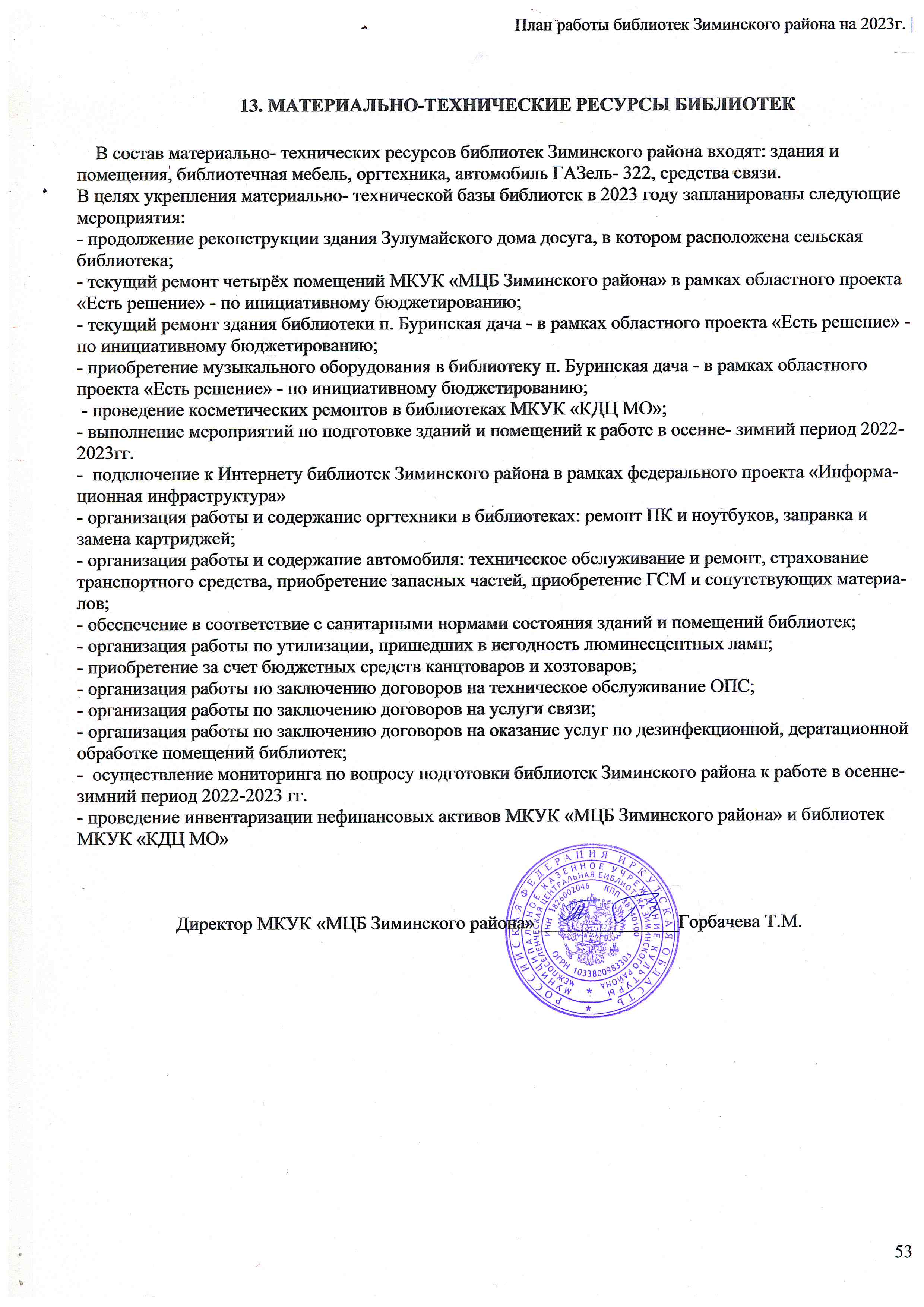     В состав материально- технических ресурсов библиотек Зиминского района входят: здания и помещения, библиотечная мебель, оргтехника, автомобиль ГАЗель- 322, средства связи.В целях укрепления материально- технической базы библиотек в 2023 году запланированы следующие мероприятия: - продолжение реконструкции здания Зулумайского дома досуга, в котором расположена сельская библиотека;- текущий ремонт четырёх помещений МКУК «МЦБ Зиминского района» в рамках областного проекта «Есть решение» - по инициативному бюджетированию; - текущий ремонт здания библиотеки п. Буринская дача - в рамках областного проекта «Есть решение» - по инициативному бюджетированию; - приобретение музыкального оборудования в библиотеку п. Буринская дача - в рамках областного проекта «Есть решение» - по инициативному бюджетированию; - проведение косметических ремонтов в библиотеках МКУК «КДЦ МО»;- выполнение мероприятий по подготовке зданий и помещений к работе в осенне- зимний период 2022- 2023гг.-  подключение к Интернету библиотек Зиминского района в рамках федерального проекта «Информационная инфраструктура»- организация работы и содержание оргтехники в библиотеках: ремонт ПК и ноутбуков, заправка и замена картриджей;- организация работы и содержание автомобиля: техническое обслуживание и ремонт, страхование транспортного средства, приобретение запасных частей, приобретение ГСМ и сопутствующих материалов;- обеспечение в соответствие с санитарными нормами состояния зданий и помещений библиотек; - организация работы по утилизации, пришедших в негодность люминесцентных ламп;- приобретение за счет бюджетных средств канцтоваров и хозтоваров;- организация работы по заключению договоров на техническое обслуживание ОПС;- организация работы по заключению договоров на услуги связи;- организация работы по заключению договоров на оказание услуг по дезинфекционной, дератационной обработке помещений библиотек;-  осуществление мониторинга по вопросу подготовки библиотек Зиминского района к работе в осенне- зимний период 2022-2023 гг.- проведение инвентаризации нефинансовых активов МКУК «МЦБ Зиминского района» и библиотек МКУК «КДЦ МО».Директор МКУК «МЦБ Зиминского района» _______________Горбачева Т.М.№ п/ппоказателиФакт 2022г.План 2023г.1Число пользователей библиотеки6497 65002Документовыдача164276165 0003Посещение всего127235130 0004Объем фонда1613831585335Поступление в год142115006Выбытие24993 0007Читаемость25258Посещаемость20209Обращаемость1,01,010Справки4371450011Число библиотечных мероприятий23292350Постановление администрации Зиминского муниципального района №1428 «Об утверждении Положения об обязательном экземпляре документов Зиминского районного муниципального образования»;01.06.2021 г.№Наименование1.Наличие в Уставе библиотеки пункта о получении, хранении и использовании обязательного экземпляра муниципального образования2.Положение об обязательном экземпляре муниципального образования3.Должностная инструкция сотрудника, ответственного за поступление ОЭ№ Автор, заглавие, номера Кол-во экз. 1Информационно - аналитический, общественно-политический еженедельник «Вестник района»2 подшивки№Наименование                             мероприятияФорма проведенияКатегория читателейОтветственныеСроки проведения1 «Возрождая культуру – возродим Россию»Районная программавсе группыМЦБ и библиотеки КДЦ, Дома культуры и досугав течение года2«Русь православная»Цикл мероприятий, посв. православным праздникам все группыМЦБ и библиотеки КДЦ, Дома культуры и досугав течение года3«Традиции дом берегут»Проект все                   группыМЦБ и библиотеки КДЦ, Дома культуры и досугав течение года4 «Мы говорим                      СПАСИБО!»Флешмобподростки,   юношествоМЦБ и библиотеки КДЦ, МОУянварь5 «Мой путь к доброте»Открытый диалог, посв. Дню спонтанного проявления добротыподросткиМЦБ и библиотеки КДЦ, МОУфевраль6«Дарите книги с любовью!»Акция в рамках Международного дня книгодарениявсе группыМЦБ и библиотеки КДЦфевраль7 «Имя и духовность»День православной книгиюношество, взрослое населениеМЦБ и библиотеки КДЦмарт8 «Счастье есть!»Литературно-            поэтический вечер, посв. Дню Счастьяюношество,           молодежьМЦБ и библиотеки КДЦмарт9«Самый русский композитор - Сергей Рахманинов»Вечер-портрет, посв. 150-летию со дня рожденияБиблиотека п. Большеворонежскийапрель10«Дружба - это ценный дар»День дружбыподростки, юношествоМЦБ и библиотеки КДЦиюнь11 «Поделись улыбкою             своей!»Познавательно- игровая программа, пос. Всемирному Дню улыбкиподростки, юношествоМЦБ и библиотеки КДЦ, МОУ, клубные учрежденияоктябрь12«Сияние России!»                      Цикл мероприятий, посвященных Дням   русской духовности и культурывсе           группыМЦБ и библиотеки КДЦ, МОУ, клубные учрежденияоктябрь13«Слава миру на Земле! слава хлебу на столе!» Праздник в рамках Всемирного дня хлебавсе           группыМЦБ и библиотеки КДЦ, МОУ, клубные учрежденияоктябрь14«Диалог культур - искусство жить вместе»День толерантностиподростки, юношествоМЦБ и библиотеки КДЦ, МОУ, клубные учрежденияноябрь15 «Поговорим о доброте»Урок нравственности, посв. Всемирному дню добротыподростки, юношествоМЦБ и библиотеки КДЦноябрь16 «Здравствуйте всегда!»Познавательно - игровой час, посв. Всемирному дню приветствийподросткиМЦБ и библиотеки КДЦноябрь17 «Мой самый верный друг» Час доброты в рамках Всемирного дня домашних животныхподросткиМЦБ и библиотеки КДЦноябрь1«Библиотерритория»Районная                 программавсе                группыМЦБ и библиотеки КДЦ, клубные учреждения, МОУв течение года2 «Поэты и писатели-    юбиляры года»Литературный экспресс, посв.  юбилеям писателей и поэтоввсе                группыМЦБ и библиотеки КДЦ, клубные учреждения, МОУв течение года3«Литературные каникулы»Проектдети, подросткиНоринская библиотекав течение года4 «С днем рождения, КНИГА!»Марафон литературных юбилееввсе группыМЦБ и библиотеки КДЦв течение года5«Книга дарит радость всем!»Проектвсе группыМЦБ и библиотеки КДЦв течение года6 «Родная речь - Отечеству основа»День родного языкавсе                группыМЦБ и библиотеки КДЦ, МОУфевраль7«День без ошибок» Акция все                группыБиблиотека              с. Филипповскфевраль8«Пиши, пиши,                      писатель!»Литературный час в рамках               Всемирного дня писателяподростки, юношествоМЦБ и библиотеки КДЦ, МОУмарт9 «Я ищу свою душу в стихах!» Поэтический час в рамках Всемирного дня поэзииюношество,                 молодежьМЦБ и библиотеки КДЦ, МОУ, клубные учреждениямарт10 «Туристическими маршрутами литературных  героев» Конкурс квестовюношествоМЦБ и библиотеки КДЦ, МОУапрель- сентябрь11«Современные писатели – современным читателям»Литературно -    познавательная программа в рамках Всемирного дня книги и авторского праваподростки, юношествоМЦБ и библиотеки КДЦ, МОУапрель12 «Музеев чарующий мир» Виртуальная экскурсия в рамках Международного дня музеевподростки, юношествоМЦБ и библиотеки КДЦ, МОУмай13«Мир бесконечно интересный, волшебный мир библиотек!»Неделя                      библиотеквсе     группыМЦБ и библиотеки КДЦмай14«Откуда есть пошла грамота на Руси»Цикл мероприятий в рамках Дня славянской письменности и культурыподростки, юношествоМЦБ и библиотеки КДЦ, МОУмай15«Праздник почитателей библиотеки»Праздниквсе     группыБиблиотека                  с. Зулумаймай16«Лето книжного цвета»Акцияподростки, юношествоБиблиотека                с. Мординоиюнь-             август17«Наш любимый Пушкин!»Пушкинский праздниквсе             группыМЦБ и библиотеки КДЦиюнь18«Библиодебют»Конкурс чтецовподростки, юношествоБасалаевская библиотекаиюль19«Читаем Гамзатова вместе»Районная акция единого действия, посв. 100-летию со дня рождения поэтавсе             группыМЦБ и библиотеки КДЦсентябрь20 «Будь грамотным - будь успешным!» Интеллектуально- познавательная программа, в рамках международного дня грамотностиподростки, юношествоМЦБ и б-ки КДЦ, МОУсентябрь21«Хочешь интересно жить - читай!» Акция в рамках Всероссийского дня чтенияподростки, юношествоМЦБ и библиотеки КДЦ, МОУоктябрь22«Все о сказках и не только…»Литературный                    вечерподросткиБиблиотека               с. Зулумай                    декабрь1«Узнай все о здоровье»Выставка -                    рекомендациявсе группыМЦБ и библиотеки МКУК «КДЦ»в течение года2«Быть здоровым, жить активно - это стильно, позитивно!»Конкурсная программаПодростки, юношествоБиблиотека с. Зулумайянварь3«Скорая противовирусная помощь»Информационный часвсе группыМЦБ и библиотеки МКУК «КДЦ»март4  «Азбука здравомыслия»Информационно- профилактическая акция, посв.  Всемирному дню здоровьяподростки, юношество, молодежьМЦБ, б-ки КДЦ, МОУ, учреждения здравоохранения, отдел по физической культуре, спорту и молодежной политикеапрель5«Здоровое поколение – богатство России»День здоровьявсе группыБиблиотеки                               с. Харайгун, Буря, Ухтуйапрель6 «Курение или здоровье - выбор за вами!»Информационно - профилактическая акция в рамках Всемирного дня без табакаподростки, юношествоМЦБ и б-ки КДЦ, учреждения здравоохранения района, отдел по физической культуре, спорту и молодежной политикемай7«Знать сегодня, чтобы жить завтра!»  Информационно - профилактическая акция в рамках Всемирного дня борьбы с наркоманиейподростки, юношество, молодежьМЦБ, б-ки КДЦ, МОУ, отдел по физической культуре, спорту и молодежной политике, учреждения здравоохраненияиюнь8«Книга и спорт – движение вперед»Цикл спортивно-игровых программвсе группыБиблиотеки КДЦиюнь- август9 «Удивительный мир шахмат»Познавательно- игровая программа, посв. Международному дню шахматподростки, юношествоБиблиотеки КДЦиюль10 «Книга и спорт - движение вперед!»Интеллектуально- спортивный марафон, посв. Всемирному дню физкультурникаподростки, юношество, молодежьБиблиотеки КДЦавгуст11«Алкогольный террор в России»Урок-предупреждение ко Дню          трезвостиподростки, юношествоБиблиотека с. Зулумайсентябрь12«Питание - основа жизни и здоровья»День информации, в рамках Всемирного дня здорового питаниявсе группы МЦБ, б-ки КДЦ, МОУ, учреждения здравоохраненияоктябрь13 «Что уносит дым сигареты»Информационно - профилактический час в рамках Международного дня отказа от куренияподростки, юношество, молодежь, взрослое населениеМЦБ, б-ки КДЦ, МОУ, учреждения здравоохраненияноябрь14 «СПИД: опасно не знать!» Информационный час в рамках дня борьбы со СПИДом юношество, молодежь, взрослое населениеМЦБ, б-ки КДЦ, МОУ, учреждения здравоохранениядекабрь1 «Патриотизм - духовная крепость России»Цикл мероприятий, посвященных Дням воинской славы России»все    группыМЦБ и библиотеки КДЦв           течение года2«Имею право, но обязан!»Цикл мероприятий подростки, юношество, молодежьМЦБ и библиотеки КДЦ, МОУв          течение года3«Нет забытых могил»Социальный проектвсе    группыМЦБ и библиотеки КДЦянварь- сентябрь4 «И грянул салют над Невою!»Урок истории, посв.  посв.   прорыву блокады            Ленинградаподростки, юношествоМЦБ и библиотеки КДЦ, МОУ, Советы ветерановянварь5«Здесь рождала русская душа славу и бессмертье Сталинграда»Творческий                  конкурсподростки, юношествоМЦБ и библиотеки КДЦ, МОУ, Советы ветерановянварь-февраль6 «Сталинградская битва на страницах книг»Литературно-историческая викторина, посв. 80-летию Сталинградской битвыподростки, юношествоМЦБ и библиотеки КДЦ, МОУфевраль7 «Горячий снег нашей Победы»Единый урок            мужестваподросткиМЦБ и библиотеки КДЦ, МОУфевраль8«Сделать выбор – мой долг и моё право»День молодого                 избирателямолодежьМЦБ и библиотеки КДЦ, УИКфевраль9 «Память сильнее времени…»Исторический час памяти, посв. Дню памяти воинов - интернационалистовюношество, молодежь, воины- интернационалистыМЦБ и библиотеки КДЦфевраль10«Армия. История. Наследие»Цикл мероприятий, посв. Дню защитников Отечествамолодежь,            воины      запасаМЦБ и библиотеки КДЦ, военкоматфевраль11«Крымская весна – весна надежды!»Цикл историко- патриотических уроковвсе группыМЦБ и библиотеки КДЦ, МОУмарт12 «Песни, с которыми мы победили»Конкурс военной песниподростки, юношествоСологубовская библиотекамарт13 «Люди, покорившие космос»Информационно- патриотический урок, посв. Дню космонавтикиподростки, юношествоМЦБ и библиотеки КДЦ, МОУапрель14 «Великая Отечественная: сражения и судьбы»Цикл книжных выставоквсе группыМЦБ и библиотеки КДЦ, МОУапрель- май15 «Георгиевская ленточка- читателю библиотеки»Патриотическая акциявсе группыМЦБ и библиотеки КДЦапрель- май16«Не смолкнет слава тех великих лет»Неделя боевой славыподростки, юношество, взрослое населениеМЦБ и библиотеки КДЦ, МОУ, Советы ветерановмай17 «Бессмертный             книжный полк»Акциявсе группыМЦБ и б-ки КДЦмай18«Прекрасна ты, моя Россия!»Цикл мероприятий, посв. Дню России все группыМЦБ и библиотеки КДЦ, клубные учрежденияиюнь19«Первая космическая женщина»Час патриотизма, посв. 60 лет первого полета женщины-космонавта В.В. Терешковой в космосвсе группыМЦБ и библиотеки КДЦ, клубные учрежденияиюнь20 «Свеча памяти»Акция все группыМЦБ и б-ки КДЦ, Совет ветеранов, молодежные Советыиюнь21«Пусть помнят живые, пусть знают потомки…»Урок памятивсе группыМЦБ и б-ки КДЦ, Совет ветеранов, молодежные     Советыиюнь22 «И гордо рдеет флаг российский!»Патриотическая акция, посвященная Дню государственного флага Россиивсе группыМЦБ и библиотеки КДЦ, клубные учрежденияавгуст23 «Курский излом»Час истории, посв. 80-летию Курской битвыподростки, юношествоМЦБ и библиотеки КДЦ, МОУавгуст24«Мир без опасности»Урок мира, пос. дню солидарности в борьбе с терроризмомвсе группыМЦБ и библиотеки КДЦ, клубные учреждениясентябрь25 «КомпьютериЯ» Информационно - игровой час в рамках Дня Интернета в Россииподростки, юношествоМЦБ и библиотеки КДЦ, МОУсентябрь26«Символ Родины -            белый журавль»Праздник белых журавлейподростки, юношествоМЦБ и б-ки КДЦ, Совет ветерановоктябрь27«Русский ветер меня оплачет»Урок истории, посв. Дню памяти жертв политических репрессийподростки, юношествоМЦБ и б-ки КДЦ, МОУоктябрь28«Россия единая и непобедимая!»Историко-патриотический экскурс, посвященный Дню народного единства подростки, юношествоМЦБ и библиотеки КДЦ, МОУноябрь29 «Знаем и защищаем свои права»Урок права в рамках Всемирного дня правовой помощи детямподросткиМЦБ и библиотеки КДЦ, МОУноябрь30 «Жизнь в соцсетях по правилам» Информационный урок в рамках Международного дня защиты информациивсе           группыМЦБ и библиотеки КДЦ, МОУноябрь31«Свет подвига»День героев           Отечестваподростки, юношествоМЦБ и библиотеки КДЦ, МОУдекабрь32«Неизвестный солдат, ты для каждого вечно живой!»День неизвестного солдатаподростки, юношествоподростки, юношестводекабрь33«Юридический компас»Информационно - правовой час в рамках Международного Дня прав человека     молодежь, взрослое населениеМЦБ и библиотеки КДЦ, МОУдекабрь34 «По страницам нашей Конституции»Правовой турнир, посв. Дню               Конституции РФподростки, юношествоМЦБ и библиотеки КДЦ, МОУдекабрь1«Библиотека за экологию: словом, делом, творчеством»ПрограммавсегруппыМЦБ и библиотеки КДЦ, МОУв течение года2 «Мир заповедной природы»Виртуальная экскурсия, посв. Дню заповедников и национальных парковучащиесяМЦБ и библиотеки КДЦ, МОУянварь3«Природа в изобразительном искусстве»экологическое слайд-шоумолодежьБиблиотека                             с. Баргадайфевраль4«Могу в игрушки мусор превращать!»Мастер-классподростки, юношествоБиблиотека            с. Покровкафевраль5«Сдавай бумагу - береги деревья!»Участие в эко-марафоне «Переработка»все   группыМЦБ и библиотеки КДЦмарт- май,октябрь-ноябрь6 «Без кота и жизнь не та!»Литературный микс, посв. Международному дню кошекподросткиБиблиотеки КДЦ, март7 «Реки просят защиты»Экологический час, посв. Международному дню рекподростки, юношествоМЦБ и библиотеки КДЦ, МОУмарт8 «В капле воды отражается мир!»Информационно- познавательный час, посв.  Всемирному дню водных ресурсовподростки, юношествоМЦБ и библиотеки КДЦ, МОУмарт9 «Птичий калейдоскоп»Эколого- познавательный час, посв. Международному дню птицподросткиБиблиотеки КДЦ, МОУапрель10 «Сохраним наш хрупкий мир»День экологических знанийподростки,   юношествоМЦБ и библиотеки КДЦ, МОУапрель11 «Подснежнику календарь день подарил!»Литературно- экологический праздникподростки,   юношествоМЦБ и библиотеки КДЦ, МОУапрель12 «Третья планета от солнца» Экологический слайд- час в рамках международного дня Земли  подростки, юношествоМЦБ, б-ки КДЦ, МОУапрель13 «Трагедия и боль Чернобыля»Час памяти, посв. аварии на Чернобыльской АЭСподростки, юношествоМЦБ, б-ки КДЦ, МОУапрель14«Мы - за чистое село!»Экологическая акциявсе  группыМЦБ, б-ки КДЦ, МОУапрель- май15«Природы царство - Земли богатство!День экологических знаний в рамках Всемирного дня охраны окружающей средыподростки, юношествоМЦБ, б-ки КДЦиюнь16«Чистый лес!»Акциявсе группыМЦБ, б-ки КДЦиюнь17«Лето. Природа. Книга»Цикл мероприятийподростки, юношествоМЦБ, б-ки КДЦиюнь-август 18 «Мир зверей и птиц сходит со страниц»Познавательно-игровая программа, посв. Всемирному дню защиты животныхподросткиМЦБ, б-ки КДЦ, МОУоктябрь1«Чтение- дело семейное»ПрограммародителиМЦБ и библиотеки КДЦв течение года2«Библиотека- дом семьи»ПроектсемьиМЦБв течение года3«Читаешь ты! Читаю я! Читает вся моя семья!»ПроектсемьиБиблиотека                    с. Услонв течение года4«Собралась семья?                Почитать пора!»День семейного чтениясемьиГлинкинская библиотекав течение года5«Бабушки и внуки. Мост над рекой времени»Районный этап областного конкурса ИОО РССЖМЦБ и библиотеки КДЦянварь- март6 «О, женщина, ты жизни всей начало!»Литературно –            музыкальный вечерсемьиМЦБ и б-ки КДЦ, клубные учреждениямарт7«Книжная мудрость – семейное богатство»Семейный               праздниксемьиБиблиотека                уч. Большеворонежскийапрель8 «Души приют, души причал»Литературно-музыкальный вечер, посв. Международному Дню    семьисемьиМЦБ и б-ки КДЦ, клубные учреждения, женсоветымай9«Счастливая семья»Областная акциясемьиМЦБ и б-ки КДЦ, клубные учреждения, женсоветымай10«Читающие родители- читающие дети!»АкциясемьиБиблиотека                     с. Самарамай11«Вот такая моя читающая семья»Конкурс                     семейных                   фотографийсемьи Басалаевская библиотекамай12 «Под сенью Перта и Февронии»Литературно- музыкальная программа, посв. Всероссийскому дню семьи, любви и верностисемьиМЦБ и б-ки КДЦ, клубные учреждения, женсоветыиюль13«Подари ромашку             счастья»Акция к Дню семьи, любви и верностивсе             группыБиблиотеки КДЦиюль14«Счастливая будет ваша семья, если чтением увлечена»День семейного чтениясемьиБиблиотека                уч. Большеворонежскийиюль15«Из жизни известных семей»В-рассказсемьи Баргадайская библиотеканоябрь16 «Сельская женщина! Тебе слава и честь!»Поздравительная программа, посв. Дню сельских женщин МЦБ и библиотеки КДЦМЦБ и б-ки КДЦ, клубные учреждения, Советы женщин октябрь17«Мой папа самый       лучший!»Цикл мероприятий, посв. Дню                отцасемьиМЦБ и б-ки КДЦ, клубные учрежденияоктябрь18 «Расскажи мне мама сказку»АкциясемьиБиблиотека                 с. Зулумайоктябрь19 «Кто сердцем для других живет»Тематическая программа, посв. Дню матери в Россииродители, детиМЦБ и б-ки КДЦноябрь«Лучше мамы не найти!»Конкурс сочинений о мамеподросткиБаргадайская, Норинская               библиотекиноябрь1Библиотека- центр информации и общения «особой» категории граждан»Программапожилые, инвалиды. люди с ОВЗМЦБ и б-ки КДЦ, клубные учреждения, Советы ветерановв течение года2«Активность - путь к долголетию»Проектпожилые МЦБ, б-ка уч. Буринская дача, Самара, Буря, Масляногорскв течение года3«Книга с доставкой на дом»Внестационарное обслуживание книгой маломобильных гражданинвалиды, люди с ОВЗМЦБ и б-ки КДЦв течение4«БлагоДать»Акция, посвященная Дню спонтанного проявления добротыпожилые, инвалиды. люди с ОВЗМЦБ и б-ки КДЦ, клубные учреждения, МОУфевраль5«Путешествие на остров доброты»Игровая программаподросткиБаргадайская                                       библиотекаиюль6«Паралимпийцы – люди победы»Информационно- познавательная беседаподросткиБиблиотека                                     с. Филипповсксентябрь7 «Мне нравится мой возраст!»Бенефис пенсионерыМЦБ и б-ки КДЦ, клубные учреждения, Советы ветерановоктябрь8 «Поделись теплом»Декада                             инвалидовинвалидыМЦБ и б-ки КДЦ, клубные учреждениядекабрь9«Мир, наполненный любовью»Урок милосердияинвалидыБ-ка с. Покровкадекабрь Название кружка, клуба, объединенияИсполнителиСроки проведения занятий«Компьютерная грамотность»МЦБв течение года«Компьютерная няня»Библиотека с. Зулумайянварь-май, сентябрь-декабрь«Библиотечная продленка»МЦБянварь-май, сентябрь-декабрь «Живая старина»Библиотека с. Зулумайянварь-май, сентябрь-декабрь«Краевед»Библиотеки п. Большеворонежский, с. Услонянварь-май, сентябрь-декабрь«Родник»Библиотека с.  Самараянварь-май, сентябрь-декабрь«Книгочей»Библиотека с.  Самараянварь-май, сентябрь-декабрь«ПочитайКа»Библиотека с.   Филипповск, Батаминская библиотекаянварь-май, сентябрь-декабрь«Здоровье и долголетие»Библиотека с.  Самараянварь-май, сентябрь-декабрь«Скандинавочка»МЦБянварь-май, сентябрь-декабрь«Бабье царство»Буринская библиотекаянварь-май, сентябрь-декабрь«Друзья библиотеки»Норинская библиотекаянварь-май, сентябрь-декабрь«С книгой по жизни»Басалаевская                                                   библиотекаянварь-май, сентябрь-декабрь«Друзья природы» Библиотека                                    п. БольшеворонежскийВ течение года«Природа и фантазия»Глинкинская                      библиотекаВ течение года«Огонек»Масляногорская                     библиотекаянварь-май, сентябрь-декабрь«Умелые ручки»Ухтуйская библиотекаянварь-май, сентябрь-декабрь«Неугомонные сердца»Баргадайская библиотекаянварь-май, сентябрь-декабрь«Красивое слово»Библиотека с. Новолетникиянварь-май, сентябрь-декабрь«Волшебный бисер»Библиотека с. Услонянварь-май, сентябрь-декабрь«МастерилКа»Перевозская, Норинская библиотекиянварь-май, сентябрь-декабрь«Туесок»Перевозская библиотекаянварь-май, сентябрь-декабрь«УмейКа»Покровская библиотекаянварь-май, сентябрь-декабрь«Умелые ручки»Библиотека                            уч. Буринская дачаянварь-май, сентябрь-декабрь«Лучики»Покровская библиотекаянварь-май, сентябрь-декабрь«Многоцветье чувашских орнаментов»Библиотека                             с. Новолетникиянварь-май, сентябрь-декабрь«Звоночки»Покровская библиотекаянварь-май, сентябрь-декабрь«Успех» - театральная студияНоринская библиотекав течение года«Фавориты»Сологубовская                         библиотекав течение года«Волшебный ларец» - театральная студияБиблиотека                         с. Зулумайв течение года «Солнышко»Масляногорская                      библиотекаянварь-май, сентябрь-декабрьНазвание БДКол-во библиотек, имеющих доступКоличество обращенийКонсультантПлюс1300Название БДКол-во библиотек, имеющих доступКоличество обращенийЛитРес1250Количество библиотек-абонентовЧисло читателей НЭБ130ПоказательПлан на 2023 г.Наличие пунктов подтверждения личности1Обучающие мероприятия по работе на портале «Госуслуги»10Консультации по работе на портале «Госуслуги»120Наименование библиотекиАдрес сайта (ссылка)МКУК «Межпоселенческая центральная библиотека Зиминского района»https://kimlib.ru/novosti/mir-vsem-detyam-na-planete/Название библиотекиСсылка на страницу в соц. сетиМКУК «МЦБ Зиминского района»https://vk.com/mkuk_mcb_ziminskogo_rayonaБаргадайская сельская библиотека МКУК «КДЦ Кимильтейского сельского поселения»https://vk.com/public200436297Библиотека с. Услон МКУК «КДЦ Услонского МО»https://vk.com/public211090509Библиотека уч. Буринская дача МКУК «КДЦ Харайгунского МО»https://vk.com/sayderevnyaМКУК «МЦБ Зиминского района»https://ok.ru/mkukmcbziminskogorayona/topicsБиблиотека с. Филипповск МКУК «КДЦ Филипповского МО»https://ok.ru/group/56803659874314Глинкинская сельская                          библиотека МКУК                         «КДЦ Ухтуйского МО»https://ok.ru/profile/556247494174Перевозская сельская                       библиотека МКУК «КДЦ                     Кимильтейского СП»https://vk.com/id769372412Норинская сельская библиотека МКУК «КДЦ Ухтуйского МО»https://vk.com/svetlanat02Социальные сети МКУК «КДЦ Зиминского района»Социальные сети МКУК «КДЦ Зиминского района»Название КДЦСсылка на страницу в соц. сетиМКУК «КДЦ Харайгунского МО»https://vk.com/public217114387МКУК «КДЦ Филипповского МО»https://vk.com/public217096541МКУК «КДЦ Ухтуйского МО»https://ok.ru/uhtuidd/topicsМКУК «КДЦ Ухтуйского МО»https://m.ok.ru/group/52038956941445/album/52042571186309/913939234693Название сообщества и ссылкаСсылка на сообществоViber Дети 21 века Харайгун https://invite.viber.com/?g=d5P0ObKsdkwRTOxktEYYYGUyBS9ybkdN.Viber     Ухтуй-одна семья! #Мы вместе#https://invite.viber.com/?g2=AQAKSmMHmcGpAUuE%2FFZKBOTbOUNmyJ18vfkN5iYUvDAhQ6Z%2BeDUcqWdL2YrGMSPjПлановое количество библиотек, зарегистрированных на портале Количество опубликованных событий1350Редактирование АК и СКв течение годаМЦБ и б-ки КДЦРедакция паспортов АК и СКв течение годаМЦБ и б-ки КДЦРасстановка каталожных карточек на новые поступления в АК и СКв течение годаМЦБ и б-ки КДЦИсключение каталожных карточек на списанную литературу из АК и СКв течение годаМЦБ и б-ки КДЦПополнение краеведческого систематического каталога и картотекв течение годаМЦБ и б-ки КДЦСоздание и пополнение тематических картотек и папокв течение годаБиблиотеки КДЦОбновление внутреннего и внешнего оформления каталоговв течение годаБиблиотеки КДЦЭлектронный каталог (в системе «Ирбис»)в течение годаМЦБЭлектронный краеведческий каталог статей из периодических изданий Зиминского района (в системе «Ирбис»)в течение годаМЦБ«Наш край – Зиминский» - полнотекстовая БДв течение годаМЦБ«Край Зиминский.ru» - фактографическая БДв течение годаМЦБ, библиотека с. Зулумай«Календарь знаменательных дат и событий Зиминского района» - фактографическая БДв течение годаМЦБ«Информация по вопросам местного самоуправления» - полнотекстовая БДв течение годаМЦБ «Зулумайский заказник» - полнотекстовая БДв течение годаМЦБ,            библиотека      с. ЗулумайВыполнение библиографических справок в режиме «Запрос – ответ»в течение годаМЦБ и б-ки КДЦВыполнение библиографических справок с использованием ресурсов Национальной электронной библиотеки, СПС «КонсультантПлюс», сети Интернет, ЭБД МЦБв течение годаМЦБ и б-ки КДЦВедение «Тетради учета выполненных библиографических справок»в течение годаМЦБ и б-ки КДЦПроведение индивидуальных и групповых консультацийв течение годаМЦБ и б-ки КДЦ«Главные изменения в законах РФ»Информационный обзорв течение      годаМЦБ и б-ки КДЦ«Национальные проекты в действии»Экспресс -                    обзорв течение   годаМЦБ и б-ки КДЦ«Эффективное управление»Выставка-               рекомендацияв течение         годаМЦБ и б-ки с.: Покровка«Новости Законодательного Собрания Иркутской области»Деловое досьев течение   годаМЦБ и б-ки КДЦ«Постановления администрации Зиминского района: коротко о главном»Экспресс-обзорв течение   годаБиблиотека с. Зулумай  «КонсультантПлюс- местному самоуправлению»Пресс-обзорв течение   годаМЦБ и б-ки КДЦ«Проекты, воплощенные в жизнь»Экспресс-обзорапрель Баргадайская библиотека«Муниципальное право: вопросы и ответы»Выставка-         обзоравгустБ-ка с. Масляногорск«Проектные инициативы»Слайд- обзороктябрьМЦБ«Населению о власти»Информационный стендв течение годаМЦБ и б-ки КДЦ«Женщины в бизнесе»Выставка – обзорв течение годаМЦБ, б-ки КДЦ«Маршрут в перспективу»Информационный обзорв течение годаМЦБ и б-ки КДЦ«От познания -  к просвещению»Выставка – обзор в течение годаМЦБ и б-ки с. Глинки, Филипповск«Господдержка на открытие фермерского хозяйства»Информационный     обзорянварьМЦБ и б-ки КДЦ«Для тех, кто хочет быть уверен в результате»Выставка – обзорфевральМЦБ и б-ки с.: Ухтуй, Самара, Масляногорск, Перевоз«Педагогика для педагогов»ДИмартМЦБ и б-ки сел: Зулумай, Масляногорск, Покровка, Самара, Филипповк, Ухтуй«Законодательные инициативы в области интернет-безопасности»Информационный обзорапрельМЦБ, б-ка с. Ухтуй«Воспитание и обучение                 дошкольников»Выставка - рекомендациямайБиблиотека с. Новолетники, Баргадайская, Перевозская              библиотеки«Новое в методике преподавания»День специалистасентябрьМЦБ«В мире избирательного                  права»Выставка- обзорсентябрьБаргадайская библиотека«Для тех, кто щедро дарит знания»Выставка-праздникоктябрьМЦБ и б-ки КДЦ«Педагогический поиск»ДИноябрьБ-ка с. Масляногорск«Книги-события и имена открытия»Цикл информационных обзоровв течение годаМЦБ и б-ки КДЦ«По страницам истории                России»Выставка –  в течение годаМЦБ и б-ки КДЦ«История Руси - великие имена»Цикл часов историив течение годаМЦБ и б-ки КДЦ«Портал Госуслуги – это надежно!»Обзор-практикумв течение годаМЦБ и б-ки с. Норы, Филипповск, Ухтуй, Самара, НоволетникиПриложение «Госуслуги Культура»Обзор-практикумв течение годаМЦБ «Пушкинская карта - для вас, молодежь!»Обзор-консультацияв течение годаМЦБ  «Леонид Гайдай – наш земляк»Литературный час пос. 100 летию со дня рождения Л.И. Гайдая январьСологубовская библиотека«По страницам Сталинградской битвы»Обзор книгфевральМЦБ и б-ки КДЦ«Школьники в мире книг и информации»Выставка- информацияфевраль Батаминская библиотека«Здесь Родины моей начало»Выставка- обзорфевральБуринская библиотека«Живое слово Распутина»Литературные чтения мартМЦБ и б-ки КДЦ«Географическая путаница»Игра-викторинамартБ-ка п. Большеворонежский«Знать права и обязанности»Выставка - обзормарт Б-ка с. Филипповск«Реформатор русского театра»Информационный час к 200-летию со дня рождения А. Н. ОстровскогомартМЦБ и б-ки КДЦ«Прекрасное своими руками»Выставка- хоббимартБуринская библиотека, библиотека уч. Буринская дача«Поэт звуков»Выставка- обзор, посв. 150-летию со д.р. С.В. РахманиноваапрельМЦБ и б-ки КДЦВ мире фэнтези: прикоснись к волшебству!»Выставка- рекламаапрельбиблиотека с. Самара«Герои книг и этикет»Информационный часапрельБиблиотека п. Большеворонежский«Выбор будущего: профессия, карьера, успех»День информацииапрельМЦБ и б-ки КДЦ«Стихов серебряные нити»Выставка- обзор, посв А. ВознесенскомумайБаргадайская библиотека «В воротах Азии, среди лесов дремучих»Литературный час, посв.120 летию со дня рождения Н.А. Заболоцкогомай Сологубовская библиотека«Война на страницах»Выставка - обзормайМЦБ и б-ки КДЦ«Библиотека – хранитель культурного наследия»Книжная выставкамайБиблиотека                            с. Новолетники«Кто знает Аз да Буки, тому и книгу в руки!»Литературный час майМЦБ и б-ки КДЦ«Битва читающих»Интеллектуальная игра майМЦБ«Собрание библиотечных раритетов»Ретро-выставкамайМЦБ и б-ки КДЦ«30 лет российскому             Интернету»Час информациисентябрьМЦБ и б-ки КДЦ«Символы славы могучей державы»Урок истории к 30-летию Флага и Герба РФавгустМЦБ и б-ки КДЦ «Ньютон, Чехов и другие      великие двоечники»Час интересной                         информациисентябрь МЦБ«Прости меня, сердце мое»Книжная выставка к 100-летию со д. р.  Р. ГамзатовасентябрьМЦБ и б-ки ЦДЦ«КомпьютериЯ»Информационно-игровой чассентябрьБ-ка п. Большеворонежский«Классные имена в классной литературе»Выставка- портретсентябрьБиблиотека                                  с. Зулумай«Поэты – гордость России»Выставка- обзороктябрьПеревозская библиотека«Классика живет в каждом из вас»Выставка-рекомендацияоктябрьПеревозская библиотека«Шаг в мир закона»Обзор – беседаноябрьБиблиотеки                                с.: Новолетники, Харайгун, Филипповск, Перевозская библиотека«Русской речи государь по прозванию словарь»Выставка-рекламаноябрьБиблиотека с. Услон«Свет подвига»Обзор литературыдекабрьМЦБ и б-ки КДЦ«Конституция моей страны»Урок гражданинадекабрьМЦБ и б-ки КДЦ«Портал Госуслуги      работает для вас»Час информации в течение годаМЦБ и б-ки КДЦ «Дом. Семья. Хозяйство»Цикл часов полезного советав течение годаМЦБ и б-ки КДЦ«Зимние напитки для укрепления иммунитета»Выставка- советянварь-февральМЦБ и б-ки КДЦ«Целебный аромат»Обзор-                консультациямартМЦБ«Ветеринары рекомендуют…»Выставка - советмарт-апрельМЦБ и б-ки КДЦ«Забота о здоровье - лучшее лекарство»Выставка – обзорапрельМЦБ и б-ки КДЦ«Уют в деталях»Выставка – советмайМЦБ и б-ки КДЦ«Родители и дети: секреты общения»ДайджестмайМЦБ «Летние хлопоты, осенний урожай»Выставка -лайфхакмай-сентябрьПеревозская библиотека«Мобильный телефон - путь к деградации ребенка»Информационный час июньМЦБ«Увлекательно! Креативно! Красиво!»Выставка идейиюльБиблиотека с. Самара «Секреты богатого урожая»Выставка - рекомендацияиюнь-августБ-ка с.: Зулумай, Сологубовская библиотека«Секреты домашнего уюта»Библиографический обзорсентябрьБиблиотека с. Самара«По бабушкиной тетрадке»Выставка- рецептсентябрьБиблиотека с. Буря«Учитель на страницах книг»Книжная выставкасентябрьМЦБ и б-ки КДЦ«Талант: твой вариант»Выставка - презентацияоктябрьМЦБ и б-ки КДЦ«Фелтинг: осваиваем новое хобби»              Выставка – практикумоктябрьБ-ки с.: Самара, уч.Бур. дача «В зимние ночи, читай сколько хочешь!»Тематическая            выставкадекабрьМЦБ и б-ки КДЦ«Про счастье, которое новогоднее!»Выставка-обзордекабрьМЦБ и б-ки КДЦОсуществлять доступ пользователей к информационным ресурсам Межпоселенческой центральной библиотеки и библиотек Зиминского района посредством МБА, ЭК на сайте библиотекив течение годаМЦБ и б-ки КДЦИспользовать возможности сети Интернет для электронной доставки документов пользователям библиотек Зиминского районав течение годаМЦБИспользовать ресурсы системы «ЛитРес: Библиотека»                  и ресурсы НЭБ в течение годаМЦБЗнакомство пользователей библиотек с Правилами работы с каталогами и картотеками, оказание библиографических консультаций по методике поиска информации в каталогах, ЭБД, сети Интернетв течение годаМЦБ и б-ки КДЦРеализация программы «Библиотека –молодежь - информация»в течение годаМЦБ и б-ки КДЦПроведение:-  библиотечных уроков: «Каталог помощник в поиске книги», «Главный спутник любознательных», «Знакомство с картотекой», «Про все на свете расскажут эти книги», «Для тех, кто хочет знать больше всех», «Справочная литература в помощь изучению предметов», «Твои друзья-писатели и книги», «Есть ли в фонде книга? Мы спросим у каталога!»; «Путешествие в мир каталогов и картотек», «Что скажут словари?», «Жители книжных стеллажей», «Методы самостоятельной работы с книгой», «Учимся читать книгу»в течение годаМЦБ и б-ки КДЦ- экскурсий и Дней открытых дверей: «Мудрость и знания в книгах», «Путешествие в загадочный мир книг», «Добро пожаловать, читатель, или Посторонних для нас нет!», «Ты пришел в библиотеку», «Есть по соседству БИБЛИОТЕКА!», «Библиотека - информационный центр!», «Место встречи - книжкин дом!», «Для юных книгочеев наш дом открыт всегда», «И это все библиотека!».в течение годаМЦБ и б-ки КДЦ - цикла информационных уроков: «Собрание книг и картотек», «Узнаем больше – расскажем интересней», «Встреча со словарем», «Ступеньки в мир энциклопедий», «Книжная Вселенная на полках библиотеки», «Библиотечный лабиринт».в течение годаМЦБ и б-ки КДЦ-  устных консультаций: «Комфортный доступ к знаниям», «Жизнь в соцсетях по правилам», «Мой Интернет. Моя безопасность», «Чтобы компьютер был безопасным», «Этикет сетевого общения», «Россия – в Большой Российской Энциклопедии».в течение годаМЦБ и б-ки КДЦ-обзоры литературы: «Страна по имени «Родная речь», «Об истории серьезно», «Как учились на Руси», «Книгопортация», «Любитель и хранитель родной речи» (С.Ожегов).в течение годаМЦБ и б-ки КДЦ- веб - обзоры: «Мобильное приложение НЭБ Свет», «Безопасный интернет для всех», «Информация в новом формате», «Уши есть? Тогда читай», «Как не заблудиться в сети», «Интернет: безопасный, интересный, познавательный», «Любимые сайты моей семьи».в течение годаМЦБ и библиотеки с. Ухтуй, Филипповск, Баргадай, Услон, Харайгун- Дни и часы библиографии: «Для тех, кто учится и учит», «Нить Ариадны»февраль- мартМЦБ, б-ка с. Филипповск- ДИ «Больше знаний - обширней кругозор»майМЦБ- библиотечно-библиографическая игра «Знатоки глобальной сети»апрельМЦБ-  - часы информационных открытий: «Умное должно быть интересным», «Раскроем мир энциклопедий»сентябрьМЦБ и б-ки с.: Услон, Норы, Самара- часы онлайн- безопасности: «Сёрфинг в Сети: как ловушки обойти», «Чем опасен Интернет: проблема интернет - зависимости», «Электронный век культуры», «Один в онлайн», «ВКонтакте без риска»октябрьМЦБ и б-ки с. Ухтуй, Услон, Самара, Баргадай, Филипповск№ТемаФорма пособияСроки исполненияОтветственные«2023 – год педагога наставника» Серия информационных буклетовв течение годаМЦБ и б-ки КДЦ «Неисчерпаемый Островский»Информационные буклетыв течение годаМЦБ и б-ки КДЦ«Эта книга- юбиляр!»Серия рекламных закладокв течение годаБиблиотека с. Самара, Ухтуйская библиотека«Будем здоровы»Серия информационных буклетовв течение годаМЦБ и б-ки КДЦ«Киноклассике жить!»Топ- листв течение годаМЦБ«Лови тренд - читай бренд!»Топ – лист новинокв течение годаМЦБ «Кулинарные                  советики»Серия рекламных закладокв течение годаМЦБ и б-ки КДЦ«Книги для тех, у кого мало времени»Серия книжных             закладокв течение годаМЦБ«Многоликая Россия: традиции и современность»Рекомендательный список литературыв течение годаМЦБ и б-ки КДЦ«Славные в Сибири имена»Серия закладокв течение годаМЦБ и б-ки КДЦ«Кинопутешествие в мир литературы»Информационный буклетв течение годаМЦБ и б-ки КДЦ«Ни дня без мысли»Серия закладокв течение годаМЦБ и б-ки КДЦ«Литературные классики – юбиляры 2023 года»Серия информационных буклетовв течение годаМЦБ и б-ки КДЦ«Генерал земли иркутской»Буклет - информация о Белобородове А.П.январьМЦБ и б-ки КДЦ«Правила поведения при пожаре»БуклетмартБиблиотека                    п. Большеворонежский«Весь мир – театр, мы все - актеры поневоле»Буклет к 200-летию со дня рождения А. Н. ОстровскогомартМЦБ и б-ки КДЦ«Музыка любви к Родине»Рекомендательный список литературы, посв. 150-летию со д.р. С.В. РахманиноваапрельМЦБ и б-ки КДЦ«Здоровье на тарелке»Рекомендательный список литературыапрельМЦБ, б-ка п. Большеворонежский«Береги книгу»ЗакладкаАпрельБиблиотека                          с. Самара«Выпускнику о профессиях»Рекомендательный список литературыапрель- июньМЦБ и б-ки КДЦ«Врач лечит, природа исцеляет»Рекомендательный список литературыапрельМЦБ«Когда давление на высоте»Информационный буклетмайМЦБ«Берегитесь! Вредители!»БуклетмайБ-ки п. Большеворонежский, с. Покровка«Защитим детей вместе»ПамяткамайБаргадайская библиотека«Мудрость веков: лучшие книги всех времён и народов»БуклетмайБиблиотека                         с. Филипповск«100 советов для здоровья»ПамяткаиюньБиблиотека                          с. Покровка«Как вести себя на водоемах»БуклетиюньБ-ка п. Большеворонежский«Мое безопасное лето»Буклетиюнь-августБаргадайская                библиотека«Классное внеклассное чтение»Рекомендательный список литературыиюнь-           августМЦБ и б-ки КДЦ«Родных традиций разноцветье»БуклетиюльМЦБ и б-ки КДЦ«Символика, рожденная историей»Информационный буклет к 30-летию Флага и Герба РФавгустМЦБ и б-ки КДЦ«Мудрое, щедрое, живое слово Расула Гамзатова»Информационный буклетсентябрьМЦБ и б-ки КДЦ«Выдающиеся педагоги прошлого»Информационный буклетсентябрьМЦБ «Красота земли             Иркутской»БуклетсентябрьБиблиотека с. Самара«О чем не расскажет учебник»БуклетсентябрьГлинкинская библиотека«Байкал – святое море! Прочти о нем!»Рекомендательный список литературысентябрьБиблиотека                          с. Покровка«Осень книгами согрета»Рекомендательный список литературыоктябрьМЦБ«Приглашаем в библиотеку»Рекламный буклетоктябрьУхтуйская библиотека«Русь песенная, Русь мастеровая»Рекомендательный список литературы»октябрьМЦБ«Цифровое поколение советует»ПамятканоябрьМЦБ«Через творчество к сближению культур»БуклетноябрьМЦБ«Существовать в согласии с другим»БуклетноябрьМЦБ«Как научится получать и принимать помощь»ДайджестдекабрьМЦБ«Огнем негасима               солдатская слава»БуклетдекабрьМЦБ«НЕограниченные    возможности»Информационный буклетдекабрьМЦБ и б-ки КДЦ«Свет подвига»Рекомендательный список литературыдекабрьМЦБ и б-ки КДЦ«Осторожно – СПИД!»Информационный буклетдекабрьБ-ка с. Покровка1«Герой земли иркутской», к 120-летию А.П. БелобородоваМЦБ и б-ки КДЦВ течение года 2«Славен район делами, славен район людьми!», к 100-летию со дня образования Зиминского районаМЦБ и б-ки КДЦВ течение года 3«Карта сражений односельчан»МЦБ и б-ки КДЦВ течение года 4«Я вырос здесь и край мне этот дорог»Библиотека                     с. ЗулумайВ течение года 5«Народы Прибайкалья»Покровская                      библиотекаВ течение года 5«Хронограф Зиминского района»МЦБВ течение года1«Наш край - Зиминский» - полнотекстовая БДВ течение годаМЦБ2«Край Зиминский. ru» - фактографическая БДв течение годаМЦБ3«Календарь знаменательных дат и событий Зиминского района» - фактографическая БДв течение годаМЦБ4«Хронограф Зиминского района»в течение годаМЦБ5«Информация по вопросам местного самоуправления» - полнотекстовая БДв течение годаМЦБ, библиотека                с. Филипповск6«Зулумайский заказник» - полнотекстовая БДв течение годаМЦБ, библиотека              с. Зулумай7«Вы в том полку останетесь навечно…»в течение года МЦБ и б-ки КДЦ№Наименование мероприятияФорма проведенияОтветственныеСроки проведения1«Я любою район Зиминский, я люблю родной свой край!»ПрограммаМЦБ и б-ки КДЦв течение года2«У Иркутска и Байкала историй и легенд немало»Цикл историко- краеведческих уроковМЦБ и б-ки КДЦв течение года3«Летопись села»Электронная база       данных, летописьМЦБ и   б-ки КДЦв течение года4«Хроника села»КартотекаМЦБ и б-ки КДЦв течение года5«Карта сражений односельчан»ПроектМЦБ и б-ки КДЦв течение года6«И корни, и ветви – в стороне родной»Вечера –встречи со старожилами села Ухтуйская библиотекав течение года7«Генерал земли иркутской»Единый урок мужества, посв. 120- летию со дня рождения дважды героя Советского Союза А.П. БелобородоваМЦБ и б-ки КДЦянварь8«Малое село – большая история» Краеведческий часБиблиотека               п. Большеворонежскийянварь9«Любуюсь и горжусь тобой, любимое село»Вечер-посвящениеБиблиотека                   с. Зулумайянварь10«Мой край родной – мояистория живая»Вечер-путешествие в историю родного краяБиблиотеки                             с.: Филипповск,             Зулумайфевраль11«Последний ветеран     войны Зиминского        района»Вечер- память к 100-летию со дня рождения ветерана ВОВ Кондратьева А.К.МЦБмарт12«Праздник замечательных людей»Вечер-чествование, в рамках Дня работников культуры    РоссииМЦБ и библиотеки КДЦмарт13«Он живет в названии улицы»Вечер памяти                  воина- интернационалиста А. ДьяконоваБасалаевская                  библиотекаапрель14«Как хороша ты, Масляногорская наша земля» Краеведческий КВНМасляногорская библиотекаиюнь15«Бессмертный полк»Участие во всероссийской патриотической акции МЦБ и б-ки КДЦмай16«Чтоб жили в памяти герои-земляки» Патриотический урокМЦБ и б-ки КДЦмай17«Мой край деревенский, частица России»Краеведческие                             посиделкиБиблиотека уч. Большеворонежскийиюнь18«Малая Родина в воспоминаниях старожилов»Ретро-вечерБиблиотека                            с. Филипповскиюнь19«Герою-земляку посвящается»Краеведческие чтения, посв. 110-летию со дня рождения героя Советского Союза В.К. Беломестных, уроженца с. Баргадай Баргадайская            библиотекаиюль20«Прекрасна ты, моя малая Родина!»День малой РодиныМЦБ и б-ки КДЦиюль21«С любовью к родному селу»Празднование                 юбилеев селБиблиотеки                      с.: Услон, Батама, Масляногорскиюнь - август22«Что может быть милей бесценного родного края!»Урок краелюбияНоринская библиотекаиюль23«Их именами славен край»Выставка-знакомствоБиблиотека                    с. Норысентябрь24Поздравительная программа «Да здравствуют учителя!»Поздравительная программаМЦБ и библиотеки КДЦоктябрь25 «Краевед»,                          «Живая старина»Занятия клубных                         объединенийБ-ки с.: Большеворонеж, Услон,                 Зулумайв течение года1«С Сибирью связаны их судьбы»Цикл мероприятийМЦБ и б-ки КДЦв течение     года2«Литературная карта Иркутской области»Цикл литературных часовБиблиотека                  с. Харайгунв течение    года3 «Родной земли многоголосье»Краеведческие чтенияНоринская                       библиотекаянварь4«Свой край родной в стихах мы славим»День краеведческой поэзииБиблиотека   п. Большеворонежскийфевраль5«Родина, воспетая в стихах»Литературный час Баргадайская библиотекафевраль6«Читаем Распутина               вместе» III Областная литературная акцияМЦБ и б-ки КДЦмарт7 «О малой родине стихами…»Краеведческий вечер поэтического настроенияУхтуйская                библиотекаапрель8«Щедра талантами родная сторона»Литературные                          посиделкиБиблиотека                         с. Зулумайиюнь9«Дышал, чувствовал и творил по-русски…»Вечер поэзии                          Е. ЕвтушенкоМЦБ и б-ки КДЦ июль10«Край в творчестве                писателя» Час литературного краеведенияБиблиотека                         с. Зулумайиюль11«Поэтические таланты родного края»Встреча с местными самобытными поэтамиБиблиотека                          с. Буряиюль12«Герои Вампилова на сцене и на экране» Цикл мероприятий, посв. А. ВампиловуМЦБ и б-ки КДЦавгуст13«И в песнях, и в стихах поэтов, пустьрасцветает край                 родной»Литературно-краеведческий часБиблиотека                с. Филипповсксентябрь14«Край родной, поэтами воспетый»Поэтический                        марафонБиблиотека п. Большеворонежскийсентябрь15«Приглашаем наших читателей прочесть книги иркутских писателей»Выставка- рекламаПокровская библиотекасентябрь1«По лесной заповедной тропе»Экологическое лото Библиотека                      с. Зулумайянварь2«Тропинками родного края»Викторина Библиотека п. Большеворонежский, с. Зулумаймарт, июнь3«Подснежник – улыбка весны!»Акция ко Дню                подснежникаБиблиотеки                  с.: Филипповск                   апрель4«Услышать зов земли, которой ты частица»Экологический час Библиотека                          с. Филипповскмай5«От чистого села -                    к зеленой планете»АкцияБиблиотеки с. Буря, Глинки, Покровка, Зулумай, Харайгун, Сологубово апрель-май6«Чистая река - чистые берега»АкцияБаргадайская библиотекамай – июнь7«За природу в ответе и взрослые, и дети»ДиспутНоринская библиотекаиюнь8«Зулумай заповедный»ЭкопутешествиеБиблиотека                           с. Зулумайиюнь   9«Я люблю эту землю, родные края»Интеллектуальная краеведческая играМасляногорская библиотекаиюнь10«Края милого просторы»Викторина Библиотека 
с. Зулумайиюль 11«Байкал-жемчужина России»День БайкалаМЦБ и б-ки КДЦсентябрь12«Байкал в поэзии»Громкое поэтическое чтенияПокровская                     библиотекасентябрь1«Сила традиций: народы Сибири»Цикл мероприятий по сохранению самобытной культуры коренных народовМЦБ и б-ки КДЦв течение года2«Волшебный мир              чувашского костюма»Творческая мастерская по мотивам чувашских орнаментовБиблиотека                       с. Новолетникив течение года3«Радужное сияние               чувашской вышивки»Творческая мастерская по мотивам чувашских орнаментовБиблиотека                       с. Новолетникив течение года4«Народы моей Малой Родины»Цикл краеведческих часовБиблиотека с. Харайгун, Ухтуйская, Перевозская                           библиотекив течение года5«Земли моей обычаи и нравы»Творческие посиделкиБиблиотека                     п. Большеворонежскийфевраль6«Разнообразие народов - разнообразие культуры»Фотовыставка Библиотека п. Большеворонежскиймай7«Игры народов                       Сибири»Игровая программаБаргадайская, Буринская, Сологубовская   библиотекиавгуст8«Открой Байкал для                себя» Экологическое познавательное путешествиеНоринская библиотекасентябрь9«Буряты, эвенки, тофы – национальная культура и традиции»В-рассказБатаминская,                       Сологубовская                          библиотекисентябрь10 «Сказки народов        севера»Литературно- краеведческий урокБиблиотека                      с. Зулумайсентябрь11«Саамы -  народ            олений» краеведческий экскурс- знакомство с обычаями и культурой саамиБиблиотека                      с. Зулумайоктябрь12«Легенды и были таежного края»В-рассказБиблиотека с. Услоноктябрь13«Семейный быт тофаларов»Урок - рассказПокровская                   библиотеканоябрь1 «Достопримечательности Иркутской области» Цикл виртуальных экскурсий в рамках Горда детского         туризмаМЦБ и б-ки КДЦв течение года2 «Туристическими маршрутами Зиминского района»Цикл виртуальных экскурсий МЦБ и б-ки КДЦв течение года3«Шаман – камень — краса и гордость нашего края»Краеведческое путешествиеБиблиотека                                     с. Зулумайапрель4«Пешком в историю Ретро-путешествиеБиблиотека
 с. Филипповскиюнь5«Иркутск – столица Приангарья»ВидеопутешествиеБасалаевская, Ухтуйская библиотекисентябрь1«Иду по улицам села…»Час краеведческого    исследованияМЦБ и б-ки КДЦв течение года2«И в названьях улиц имена: человек, история, страна» Виртуальный турБиблиотека
 с. Зулумайянварь3«Топонимика Иркутской области»Историко-географический часБиблиотека
 с. Зулумаймарт4«Топонимика родного края»Час топонимикиБ-ка п. Большеворонежскийапрель5«Топонимика вокруг нас»Географический час с элементами викториныБиблиотека 
с.: Филипповск  июль6«Малые народности                 Сибири»В-рассказБаргадайская                библиотекасентябрь7«У подножия                           Бахтая»Час краеведенияБасалаевская                    библиотекаоктябрь8«Моя улица – родной мой край»Беседа-игра по названиям улиц селаБиблиотека                       с. Самараноябрь1«Малая Родина - земля зиминская»Серия краеведческих буклетовМЦБ и б-ки КДЦВ течение года2 «Красота земли Иркутской»БуклетБиблиотека                         с. Услонянварь3«Коренные жители села – буряты»Информационный   буклетБаргадайская библиотекафевраль4«Хронограф Зиминского района»Краеведческий сборник, вып.3МКУК «МЦБ     Зиминского             района»февраль5«Туристическими тропами Иркутской области» Краеведческий альбомБиблиотека                         с. Услонфевраль6«Последний классик русской прозы» Буклет (ко дню рождения В. Распутина)Библиотека                   с. Филипповскмарт7«Вечные первенцы свободы»ЗакладкаМасляногорская библиотекаапрель8«Иркутские писатели-                детям»Закладка Глинкинская библиотекаиюнь9«Календарь знаменательных дат и событий Зиминского района: июль 2022-июль 2023 гг.»Календарь МКУК «МЦБ     Зиминского             района»июль10«Откуда я родом»Буклет (ко дню рождения Е. Евтушенко)Библиотека                   с. Филипповскиюль11«Я знаю, я старым не буду…»Буклет (ко дню рождения А. Вампилова)Библиотека                   с. Филипповскавгуст12«Славен район делами, славен район людьми»Информационный буклетНоринская                   библиотекаавгуст13«Байкал – святое море! Прочти о нем!»Рекомендательный список литературыПокровская библиотекасентябрь14«Зулумайский заказник- достопримечательность нашего района»Информационный буклетБиблиотека                   с. Масляногорсксентябрь15«Могучий Байкал свою сказку сказывает!»БуклетБиблиотека                   с. Филипповсксентябрь16«Библиотеки Зиминского района в СМИ- 2023г.»СборникМКУК «МЦБ     Зиминского             района»декабрь№п/пСодержание работыСрок проведения1.1Взаимодействие с методическими центрами Иркутских областных библиотек, Комитетом по культуре администрации Зиминского района через совместное планирование, консультирование, организацию работы с кадрами по повышению квалификации библиотечных работников Зиминского района.в течение года1.2Методическое сопровождение муниципальных программ: «Возродим культуру- возродим Россию!», «Библиотерритория», «Чтение- дело семейное», «Библиотека- центр информации и общения «особых» категории граждан», «Я люблю район Зиминский, я люблю родной свой край!», «Библиотека за экологию: словом, делом, творчеством!» в течение года1.3Разработка и внедрение в практику работы библиотек районных проектов: «Книга дарит радость всем!», «Традиции дом берегут», «Карта сражений односельчан», «Библиотека - дом семьи», «Активность - путь к долголетию»,«Славен район делами, славен район людьми».в течение года1.4Организация работы методического Советав течение года1.5Разработка перспективных и текущих планов работы библиотек МКУК «КДЦ МО» Зиминского районав течение года1.6Ведение учета организационно- методической работы в печатном и электронном форматахв течение года№п/пСодержание работыСрок проведения2.1Мониторинг состояния библиотечной сети Зиминского района с целью анализа состояния библиотечной сети, определения приоритетов дальнейшего развития, консультационной и практической помощив течение года 2.2Методические выезды с экспертно-диагностическим обследованием (по отдельному плану)в течение года2.3Обобщение опыта работы   библиотек Зиминского района на темы:«Использование инновационных, интерактивных форм работы в профилактике наркомании и других социально- негативных явлений«Библиотечная практика: новое, полезное, интересное»июльсентябрь2.4Прием информационных и статистических отчетов за 2022 г., планов работы на 2023 г.ноябрь- декабрь2.5Подготовка статистического отчета о деятельности   библиотек   Зиминского района   за 2023г. в АИС «Мониторинг-Культура», и АИС «БАРС» Мониторинг-Культура»декабрь2.6Составление информационного отчета о деятельности   библиотек Зиминского района   за 2022 г.декабрь2.7Публикации в профессиональных изданиях с обобщением лучшего опыта работы библиотекв течение года2.8Организация деятельности методического кабинета:- пополнение фонда методической литературы- обновление и пополнение картотек: «Картотеки кадров», «Картотеки библиотечной сети»- пополнение БД, тематических досье:- «Библиотеки Зиминского района: реально и виртуально»;- «Библиотечные кадры»;- «Библиотечная статистика»;- «Паспорта библиотек Зиминского района»;- «Справки по итогам методических выездов»;- «Мониторинги деятельности библиотек»;- «Программы, проекты, акции»;- оформление внутриполочных выставок:            - «Библиотека и закон»;  - «Панорама библиотечных идей» - «Для начинающих библиотекарей»;- «Методическая и справочная литература»- «Конкурсы и акции»; - оформление информационных стендов:             - «Библиотечная орбита Зиминского района»;              - «Библиотечная сеть Зиминского района»;-  издание сборника «Библиотеки Зиминского района в СМИ».№п/пСодержание работыСрок проведения3.1Обучение библиотекарей на областных курсах повышения квалификации и профессиональной переподготовки:Обучение библиотекарей на областных курсах повышения квалификации и профессиональной переподготовки:ДПП ПК «Библиотечно- информационная деятельность»январь- февральДПП ПП «Библиотечно - информационная деятельность»март3. 2Обучение библиотекарей в рамках областных мероприятий по повышению квалификации онлайн и офлайн формата:Обучение библиотекарей в рамках областных мероприятий по повышению квалификации онлайн и офлайн формата:Семинар «Услуги сельских библиотек. Ориентация на пользователя!»январь- мартСерия мастер-классов, тестов: «Профессионалитет. Шаг к успеху»январь- ноябрьОнлайн- семинар «Сельская библиотека: стратегия движения вперед»июньМежрайонный День методиста «Методист поколения 4В»апрель- июньВебинар «Отчетная кампания 2023»декабрь3.3Осуществление непрерывной системы повышения квалификации библиотечных работников в рамках программы «ПРОФИ: Профессионалов Развиваем, Обучаем, Формируем, Информируем»:Осуществление непрерывной системы повышения квалификации библиотечных работников в рамках программы «ПРОФИ: Профессионалов Развиваем, Обучаем, Формируем, Информируем»:3.3.1Семинары:«Эффективные модели библиотеки: вызовы, возможности, эффективные практики»март«Библиотечный проект: от замысла к воплощению»май«Формы и методы библиотечного обслуживания: расширяем возможности, сохраняем традиции, ищем новое»октябрь3.3.2Школа библиотекарей без специального образования «БиблиоПрофи» (по отдельному плану)в течение года3.3.3Стажировки, практикумы по заявкам специалистовв течение года4.1Индивидуальное консультирование, оказание теоретической и практической помощи библиотекарям по актуальным вопросам библиотечной деятельности и др. профессиональным запросам библиотекарей.в течение года4.2Содействие участию библиотек в профессиональных и грантовых конкурсахВ течение года4.3Методическое сопровождение проектов сельских библиотек: «Читаешь ты! Читаю я! Читает вся моя семья!», «Литературные каникулы», «Народы Прибайкалья», «Я вырос здесь и край мне этот дорог», «Герой земли иркутской», к 120-летию А.П. БелобородоваВ течение года4.4Подготовка и издание методических рекомендаций:«Библиотека как центр работы с медиа»«Успешное планирование- фактор эффективной деятельности библиотеки»2 квартал4 кварталЧисленность основного персонала в 2023 г.Из численности основного персоналаИз численности основного персоналаИз численности основного персоналаИз численности основного персоналаИз численности основного персоналаИз численности основного персоналаИз численности основного персоналаИз численности основного персоналаИз численности основного персоналаИз численности основного персоналаИз численности основного персоналаИз численности основного персоналаИз численности основного персоналаЧисленность основного персонала в 2023 г.Численность библиотекарей,работающих на неполную ставкуЧисленность библиотекарей,работающих на неполную ставкуЧисленность библиотекарей,работающих на неполную ставкуЧисленность библиотекарей,работающих на неполную ставкуИмеют подготовку по ИКТЧисленность по возрастуЧисленность по возрастуЧисленность по возрастуОбучаются заочноОбучаются заочноОбучаются заочноОбучаются заочноОбучаются заочноЧисленность основного персонала в 2023 г.На 1 ставку0,25 ставки0,5 ставки0,75 ставкиДо 30 летОт 30 до 55летОт 55 лет и старшеВ высших профессиональных уч. заведенияхВ т. ч. в профиль-ныхВ ср. проф. учебн. заведенияхВ т. ч. в профильныхВ т. ч. в профильныхВ т. ч. в профильных 25511545137001100